Рабочая программа по русскому языку для 5-9 классов составлена с использованием материалов Федерального государственного образовательного стандарта основного общего образования, Примерной программы по русскому (родному) языку для основной школы и рабочей программы по русскому языку к предметной линии учебников Т.А. Ладыженской, М.Т. Баранова, Л.А.Тростенцовой и других.ПЛАНИРУЕМЫЕ ОБРАЗОВАТЕЛЬНЫЕ РЕЗУЛЬТАТЫЛИЧНОСТНЫЕ РЕЗУЛЬТАТЫЛичностные результаты освоения Примерной рабочей программы по русскому языку основного общего образования достигаются в единстве учебной и воспитательной деятельности в соответствии с традиционными российскими социокультурными и духовно-нравственными ценностями, принятыми в обществе правилами и нормами поведения и способствуют процессам самопознания, самовоспитания и саморазвития, формирования внутренней позиции личности.Личностные результаты освоения Примерной рабочей программы по русскому языку для основного общего образования должны отражать готовность обучающихся руководствоваться системой позитивных ценностных ориентаций и расширение опыта деятельности на её основе и в процессе реализации основных направлений воспитательной деятельности, в том числе в части:Гражданского воспитания:готовность к выполнению обязанностей гражданина и реализации его прав, уважение прав, свобод и законных интересов других людей; активное участие в жизни семьи, образовательной организации, местного сообщества, родного края, страны, в том числе в сопоставлении с ситуациями, отражёнными в литературных произведениях, написанных на русском языке; неприятие любых форм экстремизма, дискриминации; понимание роли различных социальных институтов в жизни человека; представление об основных правах, свободах и обязанностях гражданина, социальных нормах и правилах межличностных отношений в поликультурном и многоконфессиональном обществе, формируемое в том числе на основе примеров из литературных произведений, написанных на русском языке; готовность к разнообразной совместной деятельности, стремление к взаимопониманию и взаимопомощи; активное участие в школьном самоуправлении; готовность к участию в гуманитарной деятельности (помощь людям, нуждающимся в ней).Патриотического воспитания:осознание российской гражданской идентичности в поликультурном и многоконфессиональном обществе, понимание роли русского языка как государственного языка Российской Федерации и языка межнационального общения народов России; проявление интереса к познанию русского языка, к истории и культуре Российской Федерации, культуре своего края, народов России в контексте учебного предмета «Русский язык»; ценностное отношение к русскому языку, к достижениям своей Родины — России, к науке, искусству, боевым подвигам и трудовым достижениям народа, в том числе отражённым в художественных произведениях; уважение к символам России, государственным праздникам, историческому и природному наследию и памятникам, традициям разных народов, проживающих в родной стране.Духовно-нравственного воспитания:ориентация на моральные ценности и нормы в ситуациях нравственного выбора; готовность оценивать своё поведение, в том числе речевое, и поступки, а также поведение и поступки других людей с позиции нравственных и правовых норм с учётом осознания последствий поступков; активное неприятие асоциальных поступков; свобода и ответственность личности в условиях индивидуального и общественного пространства.Эстетического воспитания:восприимчивость к разным видам искусства, традициям и творчеству своего и других народов; понимание эмоционального воздействия искусства; осознание важности художественной культуры как средства коммуникации и самовыражения; осознание важности русского языка как средства коммуникации и самовыражения; понимание ценности отечественного и мирового искусства, роли этнических культурных традиций и народного творчества; стремление к самовыражению в разных видах искусства.Физического воспитания, формирования культуры здоровья и эмоционального благополучия:осознание ценности жизни с опорой на собственный жизненный и читательский опыт; ответственное отношение к своему здоровью и установка на здоровый образ жизни (здоровое питание, соблюдение гигиенических правил, сбалансированный режим занятий и отдыха, регулярная физическая активность); осознание последствий и неприятие вредных привычек (употребление алкоголя, наркотиков, курение) и иных форм вреда для физического и психического здоровья; соблюдение правил безопасности, в том числе навыки безопасного поведения в интернет-среде в процессе школьного языкового образования; способность адаптироваться к стрессовым ситуациям и меняющимся социальным, информационным и природным условиям, в том числе осмысляя собственный опыт и выстраивая дальнейшие цели;умение принимать себя и других, не осуждая;умение осознавать своё эмоциональное состояние и эмоциональное состояние других, использовать адекватные языковые средства для выражения своего состояния, в том числе опираясь на примеры из литературных произведений, написанных на русском языке; сформированность навыков рефлексии, признание своего права на ошибку и такого же права другого человека.Трудового воспитания:установка на активное участие в решении практических задач (в рамках семьи, школы, города, края) технологической и социальной направленности, способность инициировать, планировать и самостоятельно выполнять такого рода деятельность;интерес к практическому изучению профессий и труда различного рода, в том числе на основе применения изучаемого предметного знания и ознакомления с деятельностью филологов, журналистов, писателей; уважение к труду и результатам трудовой деятельности; осознанный выбор и построение индивидуальной траектории образования и жизненных планов с учётом личных и общественных интересов и потребностей; умение рассказать о своих планах на будущее.Экологического воспитания:ориентация на применение знаний из области социальных и естественных наук для решения задач в области окружающей среды, планирования поступков и оценки их возможных последствий для окружающей среды; умение точно, логично выражать свою точку зрения на экологические проблемы;повышение уровня экологической культуры, осознание глобального характера экологических проблем и путей их решения; активное неприятие действий, приносящих вред окружающей среде, в том числе сформированное при знакомстве с литературными произведениями, поднимающими экологические проблемы; активное неприятие действий, приносящих вред окружающей среде; осознание своей роли как гражданина и потребителя в условиях взаимосвязи природной, технологической и социальной сред; готовность к участию в практической деятельности экологической направленности.Ценности научного познания:ориентация в деятельности на современную систему научных представлений об основных закономерностях развития человека, природы и общества, взаимосвязях человека с природной и социальной средой; закономерностях развития языка; овладение языковой и читательской культурой, навыками чтения как средства познания мира; овладение основными навыками исследовательской деятельности с учётом специфики школьного языкового образования; установка на осмысление опыта, наблюдений, поступков и стремление совершенствовать пути достижения индивидуального и коллективного благополучия.Адаптации обучающегося к изменяющимся условиям социальной и природной среды:освоение обучающимися социального опыта, основных социальных ролей, норм и правил общественного поведения, форм социальной жизни в группах и сообществах, включая семью, группы, сформированные по профессиональной деятельности, а также в рамках социального взаимодействия с людьми из другой культурной среды;потребность во взаимодействии в условиях неопределённости, открытость опыту и знаниям других; потребность в действии в условиях неопределённости, в повышении уровня своей компетентности через практическую деятельность, в том числе умение учиться у других людей, получать в совместной деятельности новые знания, навыки и компетенции из опыта других; необходимость в формировании новых знаний, умений связывать образы, формулировать идеи, понятия, гипотезы об объектах и явлениях, в том числе ранее неизвестных, осознание дефицита собственных знаний и компетенций, планирование своего развития; умение оперировать основными понятиями, терминами и представлениями в области концепции устойчивого развития, анализировать и выявлять взаимосвязь природы, общества и экономики, оценивать свои действия с учётом влияния на окружающую среду, достижения целей и преодоления вызовов, возможных глобальных последствий;способность осознавать стрессовую ситуацию, оценивать происходящие изменения и их последствия, опираясь на жизненный, речевой и читательский опыт; воспринимать стрессовую ситуацию как вызов, требующий контрмер; оценивать ситуацию стресса, корректировать принимаемые решения и действия; формулировать и оценивать риски и последствия, формировать опыт, уметь находить позитивное в сложившейся ситуации; быть готовым действовать в отсутствие гарантий успеха.МЕТАПРЕДМЕТНЫЕ РЕЗУЛЬТАТЫ1. Овладение универсальными учебными познавательными действиямиБазовые логические действия:выявлять и характеризовать существенные признаки языковых единиц, языковых явлений и процессов;устанавливать существенный признак классификации языковых единиц (явлений), основания для обобщения и сравнения, критерии проводимого анализа; классифицировать языковые единицы по существенному признаку;выявлять закономерности и противоречия в рассматриваемых фактах, данных и наблюдениях; предлагать критерии для выявления закономерностей и противоречий;выявлять дефицит информации текста, необходимой для решения поставленной учебной задачи;выявлять причинно-следственные связи при изучении языковых процессов; делать выводы с использованием дедуктивных и индуктивных умозаключений, умозаключений по аналогии, формулировать гипотезы о взаимосвязях;самостоятельно выбирать способ решения учебной задачи при работе с разными типами текстов, разными единицами языка, сравнивая варианты решения и выбирая оптимальный вариант с учётом самостоятельно выделенных критериев.Базовые исследовательские действия:использовать вопросы как исследовательский инструмент познания в языковом образовании;формулировать вопросы, фиксирующие несоответствие между реальным и желательным состоянием ситуации, и самостоятельно устанавливать искомое и данное;формировать гипотезу об истинности собственных суждений и суждений других, аргументировать свою позицию, мнение;составлять алгоритм действий и использовать его для решения учебных задач;проводить по самостоятельно составленному плану небольшое исследование по установлению особенностей языковых единиц, процессов, причинно-следственных связей и зависимостей объектов между собой;оценивать на применимость и достоверность информацию, полученную в ходе лингвистического исследования (эксперимента);самостоятельно формулировать обобщения и выводы по результатам проведённого наблюдения, исследования; владеть инструментами оценки достоверности полученных выводов и обобщений;прогнозировать возможное дальнейшее развитие процессов, событий и их последствия в аналогичных или сходных ситуациях, а также выдвигать предположения об их развитии в новых условиях и контекстах.Работа с информацией:применять различные методы, инструменты и запросы при поиске и отборе информации с учётом предложенной учебной задачи и заданных критериев;выбирать, анализировать, интерпретировать, обобщать и систематизировать информацию, представленную в текстах, таблицах, схемах;использовать различные виды аудирования и чтения для оценки текста с точки зрения достоверности и применимости содержащейся в нём информации и усвоения необходимой информации с целью решения учебных задач;использовать смысловое чтение для извлечения, обобщения и систематизации информации из одного или нескольких источников с учётом поставленных целей;находить сходные аргументы (подтверждающие или опровергающие одну и ту же идею, версию) в различных информационных источниках;самостоятельно выбирать оптимальную форму представления информации (текст, презентация, таблица, схема) и иллюстрировать решаемые задачи несложными схемами, диаграммами, иной графикой и их комбинациями в зависимости от коммуникативной установки;оценивать надёжность информации по критериям, предложенным учителем или сформулированным самостоятельно;эффективно запоминать и систематизировать информацию.2. Овладение универсальными учебными коммуникативными действиямиОбщение:воспринимать и формулировать суждения, выражать эмоции в соответствии с условиями и целями общения; выражать себя (свою точку зрения) в диалогах и дискуссиях, в устной монологической речи и в письменных текстах;распознавать невербальные средства общения, понимать значение социальных знаков;знать и распознавать предпосылки конфликтных ситуаций и смягчать конфликты, вести переговоры;понимать намерения других, проявлять уважительное отношение к собеседнику и в корректной форме формулировать свои возражения;в ходе диалога/дискуссии задавать вопросы по существу обсуждаемой темы и высказывать идеи, нацеленные на решение задачи и поддержание благожелательности общения;сопоставлять свои суждения с суждениями других участников диалога, обнаруживать различие и сходство позиций;публично представлять результаты проведённого языкового анализа, выполненного лингвистического эксперимента, исследования, проекта;самостоятельно выбирать формат выступления с учётом цели презентации и особенностей аудитории и в соответствии с ним составлять устные и письменные тексты с использованием иллюстративного материала.Совместная деятельность:понимать и использовать преимущества командной и индивидуальной работы при решении конкретной проблемы, обосновывать необходимость применения групповых форм взаимодействия при решении поставленной задачи;принимать цель совместной деятельности, коллективно строить действия по её достижению: распределять роли, договариваться, обсуждать процесс и результат совместной работы; уметь обобщать мнения нескольких людей, проявлять готовность руководить, выполнять поручения, подчиняться;планировать организацию совместной работы, определять свою роль (с учётом предпочтений и возможностей всех участников взаимодействия), распределять задачи между членами команды, участвовать в групповых формах работы (обсуждения, обмен мнениями, «мозговой штурм» и иные);выполнять свою часть работы, достигать качественный результат по своему направлению и координировать свои действия с действиями других членов команды;оценивать качество своего вклада в общий продукт по критериям, самостоятельно сформулированным участниками взаимодействия; сравнивать результаты с исходной задачей и вклад каждого члена команды в достижение результатов, разделять сферу ответственности и проявлять готовность к представлению отчёта перед группой.3. Овладение универсальными учебными регулятивными действиямиСамоорганизация:выявлять проблемы для решения в учебных и жизненных ситуациях;ориентироваться в различных подходах к принятию решений (индивидуальное, принятие решения в группе, принятие решения группой);самостоятельно составлять алгоритм решения задачи (или его часть), выбирать способ решения учебной задачи с учётом имеющихся ресурсов и собственных возможностей, аргументировать предлагаемые варианты решений;самостоятельно составлять план действий, вносить необходимые коррективы в ходе его реализации;делать выбор и брать ответственность за решение.Самоконтроль:владеть разными способами самоконтроля (в том числе речевого), самомотивации и рефлексии;давать адекватную оценку учебной ситуации и предлагать план её изменения;предвидеть трудности, которые могут возникнуть при решении учебной задачи, и адаптировать решение к меняющимся обстоятельствам;объяснять причины достижения (недостижения) результата деятельности; понимать причины коммуникативных неудач и уметь предупреждать их, давать оценку приобретённому речевому опыту и корректировать собственную речь с учётом целей и условий общения; оценивать соответствие результата цели и условиям общения.Эмоциональный интеллект:развивать способность управлять собственными эмоциями и эмоциями других;выявлять и анализировать причины эмоций; понимать мотивы и намерения другого человека, анализируя речевую ситуацию; регулировать способ выражения собственных эмоций.Принятие себя и других:осознанно относиться к другому человеку и его мнению;признавать своё и чужое право на ошибку;принимать себя и других, не осуждая;проявлять открытость;осознавать невозможность контролировать всё вокруг.ПРЕДМЕТНЫЕ РЕЗУЛЬТАТЫ5 классОбщие сведения о языкеОсознавать богатство и выразительность русского языка, приводить примеры, свидетельствующие об этом.Знать основные разделы лингвистики, основные единицы языка и речи (звук, морфема, слово, словосочетание, предложение).Язык и речьХарактеризовать различия между устной и письменной речью, диалогом и монологом, учитывать особенности видов речевой деятельности при решении практико-ориентированных учебных задач и в повседневной жизни.Создавать устные монологические высказывания объёмом не менее 5 предложений на основе жизненных наблюдений, чтения научно-учебной, художественной и научно-популярной литературы.Участвовать в диалоге на лингвистические темы (в рамках изученного) и в диалоге/полилоге на основе жизненных наблюдений объёмом не менее 3 реплик.Владеть различными видами аудирования: выборочным, ­ознакомительным, детальным – научно-учебных и художественных текстов различных функционально-смысловых типов речи.Владеть различными видами чтения: просмотровым, ознакомительным, изучающим, поисковым.Устно пересказывать прочитанный или прослушанный текст объёмом не менее 100 слов.Понимать содержание прослушанных и прочитанных научно-учебных и художественных текстов различных функционально-смысловых типов речи объёмом не менее 150 слов: устно и письменно формулировать тему и главную мысль текста; формулировать вопросы по содержанию текста и отвечать на них; подробно и сжато передавать в письменной форме содержание исходного текста (для подробного изложения объём исходного текста должен составлять не менее 100 слов; для сжатого изложения – не менее 110 слов).Осуществлять выбор языковых средств для создания высказывания в соответствии с целью, темой и коммуникативным замыслом.Соблюдать на письме нормы современного русского литературного языка, в том числе во время списывания текста объёмом 90–100 слов; словарного диктанта объёмом 15–20 слов; диктанта на основе связного текста объёмом 90–100 слов, составленного с учётом ранее изученных правил правописания (в том числе содержащего изученные в течение первого года обучения орфограммы, пунктограммы и слова с непроверяемыми написаниями); уметь пользоваться разными видами лексических словарей; соблюдать в устной речи и на письме правила речевого этикета.Текст Распознавать основные признаки текста; членить текст на композиционно-смысловые части (абзацы); распознавать средства связи предложений и частей текста (формы слова, однокоренные слова, синонимы, антонимы, личные местоимения, повтор слова); применять эти знания при создании собственного текста (устного и письменного).Проводить смысловой анализ текста, его композиционных особенностей, определять количество микротем и абзацев.Характеризовать текст с точки зрения его соответствия основным признакам (наличие темы, главной мысли, грамматической связи предложений, цельности и относительной законченности); с точки зрения его принадлежности к функ­ционально-смысловому типу речи.Использовать знание основных признаков текста, особенностей функционально-смысловых типов речи, функциональных разновидностей языка в практике создания текста (в рамках изученного).Применять знание основных признаков текста (повествование) в практике его создания.Создавать тексты-повествования с опорой на жизненный и читательский опыт; тексты с опорой на сюжетную картину (в том числе сочинения-миниатюры объёмом 3 и более предложений; классные сочинения объёмом не менее 70 слов).Восстанавливать деформированный текст; осуществлять корректировку восстановленного текста с опорой на образец.Владеть умениями информационной переработки прослушанного и прочитанного научно-учебного, художественного и научно-популярного текстов: составлять план (простой, сложный) с целью дальнейшего воспроизведения содержания текста в устной и письменной форме; передавать содержание текста, в том числе с изменением лица рассказчика; извлекать информацию из различных источников, в том числе из лингвистических словарей и справочной литературы, и использовать её в учебной деятельности.Представлять сообщение на заданную тему в виде презентации.Редактировать собственные/созданные другими обучающимися тексты с целью совершенствования их содержания (проверка фактического материала, начальный логический анализ текста – целостность, связность, информативность).Функциональные разновидности языкаИметь общее представление об особенностях разговорной речи, функциональных стилей, языка художественной литературы.Система языкаФонетика. Графика. ОрфоэпияХарактеризовать звуки; понимать различие между звуком и буквой, характеризовать систему звуков.Проводить фонетический анализ слов.Использовать знания по фонетике, графике и орфоэпии в практике произношения и правописания слов.ОрфографияОперировать понятием «орфограмма» и различать буквенные и небуквенные орфограммы при проведении орфографического анализа слова.Распознавать изученные орфограммы.Применять знания по орфографии в практике правописания (в том числе применять знание о правописании разделительных ъ и ь).ЛексикологияОбъяснять лексическое значение слова разными способами (подбор однокоренных слов; подбор синонимов и антонимов; определение значения слова по контексту, с помощью толкового словаря).Распознавать однозначные и многозначные слова, различать прямое и переносное значения слова.Распознавать синонимы, антонимы, омонимы; различать многозначные слова и омонимы; уметь правильно употреблять слова-паронимы.Характеризовать тематические группы слов, родовые и видовые понятия.Проводить лексический анализ слов (в рамках изученного).Уметь пользоваться лексическими словарями (толковым словарём, словарями синонимов, антонимов, омонимов, паро­нимов).Морфемика. ОрфографияХарактеризовать морфему как минимальную значимую единицу языка.Распознавать морфемы в слове (корень, приставку, суффикс, окончание), выделять основу слова.Находить чередование звуков в морфемах (в том числе чередование гласных с нулём звука).Проводить морфемный анализ слов.Применять знания по морфемике при выполнении языкового анализа различных видов и в практике правописания неизменяемых приставок и приставок на -з (-с); ы – и после приставок; корней с безударными проверяемыми, непроверяемыми, чередующимися гласными (в рамках изученного); корней с проверяемыми, непроверяемыми, непроизносимыми согласными (в рамках изученного); ё – о после шипящих в корне слова; ы – и после ц.Проводить орфографический анализ слов (в рамках изученного).Уместно использовать слова с суффиксами оценки в собственной речи.Морфология. Культура речи. ОрфографияПрименять знания о частях речи как лексико-грамматических разрядах слов, о грамматическом значении слова, о сис­теме частей речи в русском языке для решения практико-ориентированных учебных задач.Распознавать имена существительные, имена прилагательные, глаголы.Проводить морфологический анализ имён существительных, частичный морфологический анализ имён прилагательных, глаголов.Проводить орфографический анализ имён существительных, имён прилагательных, глаголов (в рамках изученного).Применять знания по морфологии при выполнении языкового анализа различных видов и в речевой практике.Имя существительноеОпределять общее грамматическое значение, морфологические признаки и синтаксические функции имени существительного; объяснять его роль в речи.Определять лексико-грамматические разряды имён существительных.Различать типы склонения имён существительных, выявлять разносклоняемые и несклоняемые имена существительные.Проводить морфологический анализ имён существительных.Соблюдать нормы словоизменения, произношения имён существительных, постановки в них ударения (в рамках изученного), употребления несклоняемых имён существительных.Соблюдать правила правописания имён существительных: безударных окончаний; о – е (ё) после шипящих и ц в суффиксах и окончаниях; суффиксов -чик- – -щик-, -ек- – -ик- (-чик-); корней с чередованием а // о: -лаг- – -лож-; -раст- – -ращ- – -рос-; -гар- – -гор-, -зар- – -зор-; -клан- – -клон-, -скак- – -скоч-; употребления (неупотребления) ь на конце имён существительных после шипящих; слитное и раздельное написание не с именами существительными; правописание собственных имён существительных.Имя прилагательноеОпределять общее грамматическое значение, морфологические признаки и синтаксические функции имени прилагательного; объяснять его роль в речи; различать полную и краткую формы имён прилагательных.Проводить частичный морфологический анализ имён прилагательных (в рамках изученного).Соблюдать нормы словоизменения, произношения имён прилагательных, постановки в них ударения (в рамках изучен­ного).Соблюдать правила правописания имён прилагательных: безударных окончаний; о – е после шипящих и ц в суффиксах и окончаниях; кратких форм имён прилагательных с основой на шипящие; правила слитного и раздельного написания не с именами прилагательными.ГлаголОпределять общее грамматическое значение, морфологические признаки и синтаксические функции глагола; объяснять его роль в словосочетании и предложении, а также в речи.Различать глаголы совершенного и несовершенного вида, возвратные и невозвратные.Называть грамматические свойства инфинитива (неопределённой формы) глагола, выделять его основу; выделять основу настоящего (будущего простого) времени глагола.Определять спряжение глагола, уметь спрягать глаголы.Проводить частичный морфологический анализ глаголов (в рамках изученного).Соблюдать нормы словоизменения глаголов, постановки ударения в глагольных формах (в рамках изученного).Соблюдать правила правописания глаголов: корней с чередованием е // и; использования ь после шипящих как показателя грамматической формы в инфинитиве, в форме 2-го лица единственного числа; -тся и -ться в глаголах; суффиксов -ова- – -ева-, -ыва- – -ива-; личных окончаний глагола, гласной перед суффиксом -л- в формах прошедшего времени глагола; слитного и раздельного написания не с глаголами.Синтаксис. Культура речи. ПунктуацияРаспознавать единицы синтаксиса (словосочетание и предложение); проводить синтаксический анализ словосочетаний и простых предложений; проводить пунктуационный анализ простых осложнённых и сложных предложений (в рамках изученного); применять знания по синтаксису и пунктуации при выполнении языкового анализа различных видов и в речевой практике.Распознавать словосочетания по морфологическим свойствам главного слова (именные, глагольные, наречные); простые нео­сложнённые предложения; простые предложения, осложнённые однородными членами, включая предложения с обобщающим словом при однородных членах, обращением; распознавать предложения по цели высказывания (повествовательные, побудительные, вопросительные), эмоциональной окраске (восклицательные и невосклицательные), количеству грамматических основ (простые и сложные), наличию второстепенных членов (распространённые и нераспространённые); определять главные (грамматическую основу) и второстепенные члены предложения, морфологические средства выражения подлежащего (именем существительным или местоимением в именительном падеже, сочетанием имени существительного в форме именительного падежа с существительным или местоимением в форме творительного падежа с предлогом; сочетанием имени числительного в форме именительного падежа с существительным в форме родительного падежа) и сказуемого (глаголом, именем существительным, именем прилагательным), средства выражения второстепенных членов предложения (в рамках изученного).Соблюдать на письме пунктуационные правила при постановке тире между подлежащим и сказуемым, выборе знаков препинания в предложениях с однородными членами, связанными бессоюзной связью, одиночным союзом и, союзами а, но, однако, зато, да (в значении и), да (в значении но); с обобщающим словом при однородных членах; с обращением; в предложениях с прямой речью; в сложных предложениях, состоящих из частей, связанных бессоюзной связью и союзами и, но, а, однако, зато, да; оформлять на письме диалог.Проводить пунктуационный анализ предложения (в рамках изученного6 классОбщие сведения о языкеХарактеризовать функции русского языка как государственного языка Российской Федерации и языка межнационального общения, приводить примеры использования русского языка как государственного языка Российской Федерации и как языка межнационального общения (в рамках изученного).Иметь представление о русском литературном языке.Язык и речьСоздавать устные монологические высказывания объёмом не менее 6 предложений на основе жизненных наблюдений, чтения научно-учебной, художественной и научно-популярной литературы (монолог-описание, монолог-повествование, монолог-рассуждение); выступать с сообщением на лингвистическую тему.Участвовать в диалоге (побуждение к действию, обмен мнениями) объёмом не менее 4 реплик.Владеть различными видами аудирования: выборочным, ознакомительным, детальным — научно-учебных и художественных текстов различных функционально-смысловых типов речи.Владеть различными видами чтения: просмотровым, ознакомительным, изучающим, поисковым.Устно пересказывать прочитанный или прослушанный текст объёмом не менее 110 слов.Понимать содержание прослушанных и прочитанных научно-учебных и художественных текстов различных функционально-смысловых типов речи объёмом не менее 180 слов: устно и письменно формулировать тему и главную мысль текста, вопросы по содержанию текста и отвечать на них; подробно и сжато передавать в устной и письменной форме содержание прочитанных научно-учебных и художественных текстов различных функционально-смысловых типов речи (для подробного изложения объём исходного текста должен составлять не менее 160 слов; для сжатого изложения — не менее 165 слов).Осуществлять выбор лексических средств в соответствии с речевой ситуацией; пользоваться словарями иностранных слов, устаревших слов; оценивать свою и чужую речь с точки зрения точного, уместного и выразительного словоупотребления; использовать толковые словари.Соблюдать в устной речи и на письме нормы современного русского литературного языка, в том числе во время списывания текста объёмом 100—110 слов; словарного диктанта объёмом 20—25 слов; диктанта на основе связного текста объёмом 100—110 слов, составленного с учётом ранее изученных правил правописания (в том числе содержащего изученные в течение второго года обучения орфограммы, пунктограммы и слова с непроверяемыми написаниями); соблюдать в устной речи и на письме правила речевого этикета.ТекстАнализировать текст с точки зрения его соответствия основным признакам; с точки зрения его принадлежности к функционально-смысловому типу речи.Характеризовать тексты различных функционально-смысловых типов речи; характеризовать особенности описания как типа речи (описание внешности человека, помещения, природы, местности, действий).Выявлять средства связи предложений в тексте, в том числе притяжательные и указательные местоимения, видо-временную соотнесённость глагольных форм.Применять знания о функционально-смысловых типах речи при выполнении анализа различных видов и в речевой практике; использовать знание основных признаков текста в практике создания собственного текста.Проводить смысловой анализ текста, его композиционных особенностей, определять количество микротем и абзацев.Создавать тексты различных функционально-смысловых типов речи (повествование, описание внешности человека, помещения, природы, местности, действий) с опорой на жизненный и читательский опыт; произведение искусства (в том числе сочинения-миниатюры объёмом 5 и более предложений; классные сочинения объёмом не менее 100 слов с учётом функциональной разновидности и жанра сочинения, характера темы).Владеть умениями информационной переработки текста: составлять план прочитанного текста (простой, сложный; назывной, вопросный) с целью дальнейшего воспроизведения содержания текста в устной и письменной форме; выделять главную и второстепенную информацию в прослушанном и прочитанном тексте; извлекать информацию из различных источников, в том числе из лингвистических словарей и справочной литературы, и использовать её в учебной деятельности.Представлять сообщение на заданную тему в виде презентации.Представлять содержание прослушанного или прочитанного научно-учебного текста в виде таблицы, схемы; представлять содержание таблицы, схемы в виде текста.Редактировать собственные тексты с опорой на знание норм современного русского литературного языка.Функциональные разновидности языкаХарактеризовать особенности официально-делового стиля речи, научного стиля речи; перечислять требования к составлению словарной статьи и научного сообщения; анализировать тексты разных функциональных разновидностей языка и жанров (рассказ; заявление, расписка; словарная статья, научное сообщение).Применять знания об официально-деловом и научном стиле при выполнении языкового анализа различных видов и в речевой практике.СИСТЕМА ЯЗЫКАЛексикология. Культура речиРазличать слова с точки зрения их происхождения: исконно русские и заимствованные слова; различать слова с точки зрения их принадлежности к активному или пассивному запасу: неологизмы, устаревшие слова (историзмы и архаизмы); различать слова с точки зрения сферы их употребления: общеупотребительные слова и слова ограниченной сферы употребления (диалектизмы, термины, профессионализмы, жаргонизмы); определять стилистическую окраску слова.Распознавать эпитеты, метафоры, олицетворения; понимать их основное коммуникативное назначение в художественном тексте и использовать в речи с целью повышения её богатства и выразительности.Распознавать в тексте фразеологизмы, уметь определять их значения; характеризовать ситуацию употребления фразеологизма.Осуществлять выбор лексических средств в соответствии с речевой ситуацией; пользоваться словарями иностранных слов, устаревших слов; оценивать свою и чужую речь с точки зрения точного, уместного и выразительного словоупотребления; использовать толковые словари.Словообразование. Культура речи. ОрфографияРаспознавать формообразующие и словообразующие морфемы в слове; выделять производящую основу.Определять способы словообразования (приставочный, суффиксальный, приставочно-суффиксальный, бессуффиксный, сложение, переход из одной части речи в другую); проводить морфемный и словообразовательный анализ слов; применять знания по морфемике и словообразованию при выполнении языкового анализа различных видов.Соблюдать нормы словообразования имён прилагательных.Распознавать изученные орфограммы; проводить орфографический анализ слов; применять знания по орфографии в практике правописания.Соблюдать нормы правописания сложных и сложносокращённых слов; нормы правописания корней  гар-гор,  зар-зор,  клан-клон, скак-скоч, кас-кос- с чередованием а // о, гласных в приставках пре- и при-.Правописание ы-и после приставок.Морфология. Культура речи. ОрфографияОпознавать разносклоняемые и несклоняемые имена существительные. Характеризовать особенности словообразования имён существительных.Соблюдать нормы слитного и дефисного написания пол- и полу- со словами, правописания о-е после шипящих и ц в суффиксах имен существительных, правописания суффиксов -чик – щик-, -ек – ик-. Соблюдать нормы слитного и раздельного написания не с именами существительными.Соблюдать нормы произношения, постановки ударения (в рамках изученного), словоизменения имён существительных.Различать качественные, относительные и притяжательные имена прилагательные, степени сравнения качественных имён прилагательных.Соблюдать нормы словообразования имён прилагательных; нормы произношения имён прилагательных, нормы ударения (в рамках изученного); соблюдать нормы правописания о-е после шипящих и ц, н и нн в суффиксах имен  прилагательных, суффиксов -к- и -ск- имён прилагательных, сложных имён прилагательных, слитного и раздельного написания не с именами прилагательными.Распознавать числительные; определять общее грамматическое значение имени числительного; различать разряды имён числительных по значению, по строению.Уметь склонять числительные и характеризовать особенности склонения, словообразования и синтаксических функций числительных; характеризовать роль имён числительных в речи, особенности употребления в научных текстах, деловой речи.Правильно употреблять собирательные имена числительные; соблюдать нормы правописания имён числительных, в том числе написание ь в именах числительных; написание двойных согласных; слитное, раздельное, дефисное написание числительных; нормы правописания окончаний числительных.Распознавать местоимения; определять общее грамматическое значение; различать разряды местоимений; уметь склонять местоимения; характеризовать особенности их склонения, словообразования, синтаксических функций, роли в речи.Правильно употреблять местоимения в соответствии с требованиями русского речевого этикета, в том числе местоимения 3-го лица в соответствии со смыслом предшествующего текста (устранение двусмысленности, неточности); соблюдать нормы правописания местоимений с не и ни, слитного, раздельного и дефисного написания местоимений.Распознавать переходные и непереходные глаголы; разноспрягаемые глаголы; определять наклонение глагола, значение глаголов в изъявительном, условном и повелительном наклонении; различать безличные и личные глаголы; использовать личные глаголы в безличном значении.Соблюдать нормы правописания суффиксов –ова–ева-, -ива–ыва-, ь в формах глагола повелительного наклонения.Проводить морфологический анализ имён прилагательных, имён числительных, местоимений, глаголов; применять знания по морфологии при выполнении языкового анализа различных видов и в речевой практике.Проводить фонетический анализ слов; использовать знания по фонетике и графике в практике произношения и правописания слов.Распознавать изученные орфограммы; проводить орфографический анализ слов; применять знания по орфографии в практике правописания.Проводить синтаксический анализ словосочетаний, синтаксический и пунктуационный анализ предложений (в рамках изученного); применять знания по синтаксису и пунктуации при выполнении языкового анализа различных видов и в речевой практике.7 классОбщие сведения о языкеИметь представление о языке как развивающемся явлении.Осознавать взаимосвязь языка, культуры и истории народа (приводить примеры).Язык и речьСоздавать устные монологические высказывания объёмом не менее 7 предложений на основе наблюдений, личных впечатлений, чтения научно-учебной, художественной и научно- популярной литературы (монолог-описание, монолог-рассуждение, монолог-повествование); выступать с научным сообщением.Участвовать в диалоге на лингвистические темы (в рамках изученного) и темы на основе жизненных наблюдений объёмом не менее 5 реплик.Владеть различными видами диалога: диалог — запрос информации, диалог — сообщение информации.Владеть различными видами аудирования (выборочное, ознакомительное, детальное) публицистических текстов различных функционально-смысловых типов речи.Владеть различными видами чтения: просмотровым, ознакомительным, изучающим, поисковым.Устно пересказывать прослушанный или прочитанный текст объёмом не менее 120 слов.Понимать содержание прослушанных и прочитанных публицистических текстов (рассуждение-доказательство, рассуждение-объяснение, рассуждение-размышление) объёмом не менее 230 слов: устно и письменно формулировать тему и главную мысль текста; формулировать вопросы по содержанию текста и отвечать на них; подробно, сжато и выборочно передавать в устной и письменной форме содержание прослушанных публицистических текстов (для подробного изложения объём исходного текста должен составлять не менее 180 слов; для сжатого и выборочного изложения — не менее 200 слов).Осуществлять адекватный выбор языковых средств для создания высказывания в соответствии с целью, темой и коммуникативным замыслом.Соблюдать в устной речи и на письме нормы современного русского литературного языка, в том числе во время списывания текста объёмом 110—120 слов; словарного диктанта объёмом 25—30 слов; диктанта на основе связного текста объёмом 110—120 слов, составленного с учётом ранее изученных правил правописания (в том числе содержащего изученные в течение третьего года обучения орфограммы, пунктограммы и слова с непроверяемыми написаниями); соблюдать на письме правила речевого этикета.ТекстАнализировать текст с точки зрения его соответствия основным признакам; выявлять его структуру, особенности абзацного членения, языковые средства выразительности в тексте: фонетические (звукопись), словообразовательные, лексические.Проводить смысловой анализ текста, его композиционных особенностей, определять количество микротем и абзацев.Выявлять лексические и грамматические средства связи предложений и частей текста.Создавать тексты различных функционально-смысловых типов речи с опорой на жизненный и читательский опыт; на произведения искусства (в том числе сочинения-миниатюры объёмом 6 и более предложений; классные сочинения объёмом не менее 150 слов с учётом стиля и жанра сочинения, характера темы).Владеть умениями информационной переработки текста: составлять план прочитанного текста (простой, сложный; назывной, вопросный, тезисный) с целью дальнейшего воспроизведения содержания текста в устной и письменной форме; выделять главную и второстепенную информацию в тексте; передавать содержание текста с изменением лица рассказчика; использовать способы информационной переработки текста; извлекать информацию из различных источников, в том числе из лингвистических словарей и справочной литературы, и использовать её в учебной деятельности.Представлять сообщение на заданную тему в виде презентации.Представлять содержание научно-учебного текста в виде таблицы, схемы; представлять содержание таблицы, схемы в виде текста.Редактировать тексты: сопоставлять исходный и отредактированный тексты; редактировать собственные тексты с целью совершенствования их содержания и формы с опорой на знание норм современного русского литературного языка.Функциональные разновидности языкаХарактеризовать функциональные разновидности языка: разговорную речь и функциональные стили (научный, публицистический, официально-деловой), язык художественной литературы.Характеризовать особенности публицистического стиля (в том числе сферу употребления, функции), употребления языковых средств выразительности в текстах публицистического стиля, нормы построения текстов публицистического стиля, особенности жанров (интервью, репортаж, заметка).Создавать тексты публицистического стиля в жанре репортажа, заметки, интервью; оформлять деловые бумаги (инструкция).Владеть нормами построения текстов публицистического стиля.Характеризовать особенности официально-делового стиля (в том числе сферу употребления, функции, языковые особенности), особенности жанра инструкции.Применять знания о функциональных разновидностях языка при выполнении языкового анализа различных видов и в речевой практике.Система языкаРаспознавать изученные орфограммы; проводить орфографический анализ слов; применять знания по орфографии в практике правописания.Использовать знания по морфемике и словообразованию при выполнении языкового анализа различных видов и в практике правописания.Объяснять значения фразеологизмов, пословиц и поговорок, афоризмов, крылатых слов (на основе изученного), в том числе с использованием фразеологических словарей русского языка.Распознавать метафору, олицетворение, эпитет, гиперболу, литоту; понимать их коммуникативное назначение в художественном тексте и использовать в речи как средство выразительности.Характеризовать слово с точки зрения сферы его употребления, происхождения, активного и пассивного запаса и стилистической окраски; проводить лексический анализ слов; применять знания по лексике и фразеологии при выполнении языкового анализа различных видов и в речевой практике.Распознавать омонимию слов разных частей речи; различать лексическую и грамматическую омонимию; понимать особенности употребления омонимов в речи.Использовать грамматические словари и справочники в речевой практике.Морфология. Культура речиРаспознавать причастия и деепричастия, наречия, служебные слова (предлоги, союзы, частицы), междометия, звукоподражательные слова и проводить их морфологический анализ: определять общее грамматическое значение, морфологические признаки, синтаксические функции.ПричастиеХарактеризовать причастия как особую группу слов. Определять признаки глагола и имени прилагательного в причастии.Распознавать причастия настоящего и прошедшего времени, действительные и страдательные причастия. Различать и характеризовать полные и краткие формы страдательных причастий. Склонять причастия.Проводить морфологический анализ причастий, применять это умение в речевой практике.Составлять словосочетания с причастием в роли зависимого слова. Конструировать причастные обороты. Определять роль причастия в предложении.Уместно использовать причастия в речи. Различать созвучные причастия и имена прилагательные (висящий — висячий, горящий — горячий). Правильно употреблять причастия с суффиксом -ся. Правильно устанавливать согласование в словосочетаниях типа прич. + сущ.Правильно ставить ударение в некоторых формах причастий.Применять правила правописания падежных окончаний и суффиксов причастий; н и нн в причастиях и отглагольных именах прилагательных; написания гласной перед суффиксом -вш- действительных причастий прошедшего времени, перед суффиксом -нн- страдательных причастий прошедшего времени; написания не с причастиями.Правильно расставлять знаки препинания в предложениях с причастным оборотом.ДеепричастиеХарактеризовать деепричастия как особую группу слов. Определять признаки глагола и наречия в деепричастии.Распознавать деепричастия совершенного и несовершенного вида.Проводить морфологический анализ деепричастий, применять это умение в речевой практике.Конструировать деепричастный оборот. Определять роль деепричастия в предложении.Уместно использовать деепричастия в речи.Правильно ставить ударение в деепричастиях.Применять правила написания гласных в суффиксах деепричастий; правила слитного и раздельного написания не с деепричастиями.Правильно строить предложения с одиночными деепричастиями и деепричастными оборотами.Правильно расставлять знаки препинания в предложениях с одиночным деепричастием и деепричастным оборотом.НаречиеРаспознавать наречия в речи. Определять общее грамматическое значение наречий; различать разряды наречий по значению; характеризовать особенности словообразования наречий, их синтаксических свойств, роли в речи.Проводить морфологический анализ наречий, применять это умение в речевой практике.Соблюдать нормы образования степеней сравнения наречий, произношения наречий, постановки в них ударения.Применять правила слитного, раздельного и дефисного написания наречий; написания н и нн в наречиях на -о и -е; написания суффиксов -а и -о наречий с приставками из-, до-, с-, в-, на-, за-; употребления ь на конце наречий после шипящих; написания суффиксов наречий -о и -е после шипящих; написания е и и в приставках не- и ни- наречий; слитного и раздельного написания не с наречиями.Слова категории состоянияОпределять общее грамматическое значение, морфологические признаки слов категории состояния, характеризовать их синтаксическую функцию и роль в речи.Служебные части речиДавать общую характеристику служебных частей речи; объяснять их отличия от самостоятельных частей речи.ПредлогХарактеризовать предлог как служебную часть речи; различать производные и непроизводные предлоги, простые и составные предлоги.Употреблять предлоги в речи в соответствии с их значением и стилистическими особенностями; соблюдать нормы правописания производных предлогов.Соблюдать нормы употребления имён существительных и местоимений с предлогами, предлогов из — с, в — на в составе словосочетаний; правила правописания производных предлогов.Проводить морфологический анализ предлогов, применять это умение при выполнении языкового анализа различных видов и в речевой практике.СоюзХарактеризовать союз как служебную часть речи; различать разряды союзов по значению, по строению; объяснять роль союзов в тексте, в том числе как средств связи однородных членов предложения и частей сложного предложения.Употреблять союзы в речи в соответствии с их значением и стилистическими особенностями; соблюдать нормы правописания союзов, постановки знаков препинания в сложных союзных предложениях, постановки знаков препинания в предложениях с союзом и.Проводить морфологический анализ союзов, применять это умение в речевой практике.ЧастицаХарактеризовать частицу как служебную часть речи; различать разряды частиц по значению, по составу; объяснять роль частиц в передаче различных оттенков значения в слове и тексте, в образовании форм глагола; понимать интонационные особенности предложений с частицами.Употреблять частицы в речи в соответствии с их значением и стилистической окраской; соблюдать нормы правописания частиц.Проводить морфологический анализ частиц, применять это умение в речевой практике.Междометия и звукоподражательные словаХарактеризовать междометия как особую группу слов, различать группы междометий по значению; объяснять роль междометий в речи. Характеризовать особенности звукоподражательных слов и их употребление в разговорной речи, в художественной литературе.Проводить морфологический анализ междометий; применять это умение в речевой практике.Соблюдать пунктуационные нормы оформления предложений с междометиями.Различать грамматические омонимы.    8 класс    Общие сведения о языкеИметь представление о русском языке как одном из славянских языков.Язык и речьСоздавать устные монологические высказывания объёмом не менее 8 предложений на основе жизненных наблюдений, личных впечатлений, чтения научно-учебной, художественной, научно-популярной и публицистической литературы (монолог-описание, монолог-рассуждение, монолог-повествование); выступать с научным сообщением.Участвовать в диалоге на лингвистические темы (в рамках изученного) и темы на основе жизненных наблюдений (объём не менее 6 реплик).Владеть различными видами аудирования: выборочным, ознакомительным, детальным — научно-учебных, художественных, публицистических текстов различных функционально-смысловых типов речи.Владеть различными видами чтения: просмотровым, ознакомительным, изучающим, поисковым.Устно пересказывать прочитанный или прослушанный текст объёмом не менее 140 слов.Понимать содержание прослушанных и прочитанных научно-учебных, художественных, публицистических текстов различных функционально-смысловых типов речи объёмом не менее 280 слов: подробно, сжато и выборочно передавать в устной и письменной форме содержание прослушанных и прочитанных научно-учебных, художественных, публицистических текстов различных функционально-смысловых типов речи (для подробного изложения объём исходного текста должен составлять не менее 230 слов; для сжатого и выборочного изложения — не менее 260 слов).Осуществлять выбор языковых средств для создания высказывания в соответствии с целью, темой и коммуникативным замыслом.Соблюдать в устной речи и на письме нормы современного русского литературного языка, в том числе во время списывания текста объёмом 120—140 слов; словарного диктанта объёмом 30—35 слов; диктанта на основе связного текста объёмом 120—140 слов, составленного с учётом ранее изученных правил правописания (в том числе содержащего изученные в течение четвёртого года обучения орфограммы, пунктограммы и слова с непроверяемыми написаниями); понимать особенности использования мимики и жестов в разговорной речи; объяснять национальную обусловленность норм речевого этикета; соблюдать в устной речи и на письме правила русского речевого этикета.ТекстАнализировать текст с точки зрения его соответствия основным признакам: наличия темы, главной мысли, грамматической связи предложений, цельности и относительной законченности; указывать способы и средства связи предложений в тексте; анализировать текст с точки зрения его принадлежности к функционально-смысловому типу речи; анализировать языковые средства выразительности в тексте (фонетические, словообразовательные, лексические, морфологические).Распознавать тексты разных функционально-смысловых типов речи; анализировать тексты разных функциональных разновидностей языка и жанров; применять эти знания при выполнении языкового анализа различных видов и в речевой практике.Создавать тексты различных функционально-смысловых типов речи с опорой на жизненный и читательский опыт; тексты с опорой на произведения искусства (в том числе сочинения-миниатюры объёмом 7 и более предложений; классные сочинения объёмом не менее 200 слов с учётом стиля и жанра сочинения, характера темы).Владеть умениями информационной переработки текста: создавать тезисы, конспект; извлекать информацию из различных источников, в том числе из лингвистических словарей и справочной литературы, и использовать её в учебной деятельности.Представлять сообщение на заданную тему в виде презентации.Представлять содержание прослушанного или прочитанного научно-учебного текста в виде таблицы, схемы; представлять содержание таблицы, схемы в виде текста.Редактировать тексты: собственные/созданные другими обучающимися тексты с целью совершенствования их содержания и формы; сопоставлять исходный и отредактированный тексты.Функциональные разновидности языкаХарактеризовать особенности официально-делового стиля (заявление, объяснительная записка, автобиография, характеристика) и научного стиля, основных жанров научного стиля (реферат, доклад на научную тему), выявлять сочетание различных функциональных разновидностей языка в тексте, средства связи предложений в тексте.Создавать тексты официально-делового стиля (заявление, объяснительная записка, автобиография, характеристика), публицистических жанров; оформлять деловые бумаги.Осуществлять выбор языковых средств для создания высказывания в соответствии с целью, темой и коммуникативным замыслом.Система языкаCинтаксис. Культура речи. ПунктуацияИметь представление о синтаксисе как разделе лингвистики.Распознавать словосочетание и предложение как единицы синтаксиса.Различать функции знаков препинания.СловосочетаниеРаспознавать словосочетания по морфологическим свойствам главного слова: именные, глагольные, наречные; определять типы подчинительной связи слов в словосочетании: согласование, управление, примыкание; выявлять грамматическую синонимию словосочетаний.Применять нормы построения словосочетаний.ПредложениеХарактеризовать основные признаки предложения, средства оформления предложения в устной и письменной речи; различать функции знаков препинания.Распознавать предложения по цели высказывания, эмоциональной окраске, характеризовать их интонационные и смысловые особенности, языковые формы выражения побуждения в побудительных предложениях; использовать в текстах публицистического стиля риторическое восклицание, вопросно-ответную форму изложения.Распознавать предложения по количеству грамматических основ; различать способы выражения подлежащего, виды сказуемого и способы его выражения. Применять нормы построения простого предложения, использования инверсии; применять нормы согласования сказуемого с подлежащим, в том числе выраженным словосочетанием, сложносокращёнными словами, словами большинство — меньшинство, количественными сочетаниями. Применять нормы постановки тире между подлежащим и сказуемым.Распознавать предложения по наличию главных и второстепенных членов, предложения полные и неполные (понимать особенности употребления неполных предложений в диалогической речи, соблюдения в устной речи интонации неполного предложения).Различать виды второстепенных членов предложения (согласованные и несогласованные определения, приложение как особый вид определения; прямые и косвенные дополнения, виды обстоятельств).Распознавать односоставные предложения, их грамматические признаки, морфологические средства выражения главных членов; различать виды односоставных предложений (назывное предложение, определённо-личное предложение, неопределённо-личное предложение, обощённо-личное предложение, безличное предложение); характеризовать грамматические различия односоставных предложений и двусоставных неполных предложений; выявлять синтаксическую синонимию односоставных и двусоставных предложений; понимать особенности употребления односоставных предложений в речи; характеризовать грамматические, интонационные и пунктуационные особенности предложений со словами да, нет.Характеризовать признаки однородных членов предложения, средства их связи (союзная и бессоюзная связь); различать однородные и неоднородные определения; находить обобщающие слова при однородных членах; понимать особенности употребления в речи сочетаний однородных членов разных типов.Применять нормы построения предложений с однородными членами, связанными двойными союзами не только… но и, как… так и.Применять нормы постановки знаков препинания в предложениях с однородными членами, связанными попарно, с помощью повторяющихся союзов (и... и, или... или, либo... либo, ни... ни, тo... тo); нормы постановки знаков препинания в предложениях с обобщающим словом при однородных членах.Распознавать простые неосложнённые предложения, в том числе предложения с неоднородными определениями; простые предложения, осложнённые однородными членами, включая предложения с обобщающим словом при однородных членах, осложнённые обособленными членами, обращением, вводными словами и предложениями, вставными конструкциями, междометиями.Различать виды обособленных членов предложения, применять нормы обособления согласованных и несогласованных определений (в том числе приложений), дополнений, обстоятельств, уточняющих членов, пояснительных и присоединительных конструкций. Применять нормы постановки знаков препинания в предложениях со сравнительным оборотом; нормы обособления согласованных и несогласованных определений (в том числе приложений), дополнений, обстоятельств, уточняющих членов, пояснительных и присоединительных конструкций; нормы постановки знаков препинания в предложениях с вводными и вставными конструкциями, обращениями и междометиями.Различать группы вводных слов по значению, различать вводные предложения и вставные конструкции; понимать особенности употребления предложений с вводными словами, вводными предложениями и вставными конструкциями, обращениями и междометиями в речи, понимать их функции; выявлять омонимию членов предложения и вводных слов, словосочетаний и предложений.Применять нормы построения предложений с вводными словами и предложениями, вставными конструкциями, обращениями (распространёнными и нераспространёнными), междометиями.Распознавать сложные предложения, конструкции с чужой речью (в рамках изученного).Проводить синтаксический анализ словосочетаний, синтаксический и пунктуационный анализ предложений; применять знания по синтаксису и пунктуации при выполнении языкового анализа различных видов и в речевой практике.  9  класс Общие сведения о языкеОсознавать роль русского языка в жизни человека, государства, общества; понимать внутренние и внешние функции русского языка и уметь рассказать о них.Язык и речьСоздавать устные монологические высказывания объёмом не менее 80 слов на основе наблюдений, личных впечатлений, чтения научно-учебной, художественной и научно-популярной литературы: монолог-сообщение, монолог-описание, монолог-рассуждение, монолог-повествование; выступать с научным сообщением.Участвовать в диалогическом и полилогическом общении (побуждение к действию, обмен мнениями, запрос информации, сообщение информации) на бытовые, научно-учебные (в том числе лингвистические) темы (объём не менее 6 реплик).Владеть различными видами аудирования: выборочным, ознакомительным, детальным — научно-учебных, художественных, публицистических текстов различных функционально-смысловых типов речи.Владеть различными видами чтения: просмотровым, ознакомительным, изучающим, поисковым.Устно пересказывать прочитанный или прослушанный текст объёмом не менее 150 слов.Осуществлять выбор языковых средств для создания высказывания в соответствии с целью, темой и коммуникативным замыслом.Соблюдать в устной речи и на письме нормы современного русского литературного языка, в том числе во время списывания текста объёмом 140—160 слов; словарного диктанта объёмом 35—40 слов; диктанта на основе связного текста объёмом 140—160 слов, составленного с учётом ранее изученных правил правописания (в том числе содержащего изученные в течение пятого года обучения орфограммы, пунктограммы и слова с непроверяемыми написаниями).ТекстАнализировать текст: определять и комментировать тему и  главную мысль текста; подбирать заголовок, отражающий тему или главную мысль текста.Устанавливать принадлежность текста к функционально-смысловому типу речи.Находить в тексте типовые фрагменты — описание, повествование, рассуждение-доказательство, оценочные высказывания.Прогнозировать содержание текста по заголовку, ключевым словам, зачину или концовке.Выявлять отличительные признаки текстов разных жанров.Создавать высказывание на основе текста: выражать своё отношение к прочитанному или прослушанному в устной и письменной форме.Создавать тексты с опорой на жизненный и читательский опыт; на произведения искусства (в том числе сочинения-миниатюры объёмом 8 и более предложений или объёмом не менее 6—7 предложений сложной структуры, если этот объём позволяет раскрыть тему, выразить главную мысль); классные сочинения объёмом не менее 250 слов с учётом стиля и жанра сочинения, характера темы.Владеть умениями информационной переработки текста: выделять главную и второстепенную информацию в тексте; извлекать информацию из различных источников, в том числе из лингвистических словарей и справочной литературы, и использовать её в учебной деятельности.Представлять сообщение на заданную тему в виде презентации.Представлять содержание прослушанного или прочитанного научно-учебного текста в виде таблицы, схемы; представлять содержание таблицы, схемы в виде текста.Подробно и сжато передавать в устной и письменной форме содержание прослушанных и прочитанных текстов различных функционально-смысловых типов речи (для подробного изложения объём исходного текста должен составлять не менее 280 слов; для сжатого и выборочного изложения — не менее 300 слов).Редактировать собственные/созданные другими обучающимися тексты с целью совершенствования их содержания (проверка фактического материала, начальный логический анализ текста — целостность, связность, информативность).Функциональные разновидности языкаХарактеризовать сферу употребления, функции, типичные ситуации речевого общения, задачи речи, языковые средства, характерные для научного стиля; основные особенности языка художественной литературы; особенности сочетания элементов разговорной речи и разных функциональных стилей в художественном произведении.Характеризовать разные функционально-смысловые типы речи, понимать особенности их сочетания в пределах одного текста; понимать особенности употребления языковых средств выразительности в текстах, принадлежащих к различным функционально-смысловым типам речи, функциональным разновидностям языка.Использовать при создании собственного текста нормы построения текстов, принадлежащих к различным функционально-смысловым типам речи, функциональным разновидностям языка, нормы составления тезисов, конспекта, написания реферата.Составлять тезисы, конспект, писать рецензию, реферат.Оценивать чужие и собственные речевые высказывания разной функциональной направленности с точки зрения соответствия их коммуникативным требованиям и языковой правильности; исправлять речевые недостатки, редактировать текст.Выявлять отличительные особенности языка художественной литературы в сравнении с другими функциональными разновидностями языка. Распознавать метафору, олицетворение, эпитет, гиперболу, сравнение.Система языкаCинтаксис.  Культура речи. ПунктуацияСложносочинённое предложениеВыявлять основные средства синтаксической связи между частями сложного предложения.Распознавать сложные предложения с разными видами связи, бессоюзные и союзные предложения (сложносочинённые и сложноподчинённые).Характеризовать сложносочинённое предложение, его строение, смысловое, структурное и интонационное единство частей сложного предложения.Выявлять смысловые отношения между частями сложносочинённого предложения, интонационные особенности сложносочинённых предложений с разными типами смысловых отношений между частями.Понимать особенности употребления сложносочинённых предложений в речи.Понимать основные нормы построения сложносочинённого предложения.Понимать явления грамматической синонимии сложносочинённых предложений и простых предложений с однородными членами; использовать соответствующие конструкции в речи.Проводить синтаксический и пунктуационный анализ сложносочинённых предложений.Применять нормы постановки знаков препинания в сложносочинённых предложениях.Сложноподчинённое предложениеРаспознавать сложноподчинённые предложения, выделять главную и придаточную части предложения, средства связи частей сложноподчинённого предложения.Различать подчинительные союзы и союзные слова.Различать виды сложноподчинённых предложений по характеру смысловых отношений между главной и придаточной частями, структуре, синтаксическим средствам связи, выявлять особенности их строения.Выявлять сложноподчинённые предложения с несколькими придаточными, сложноподчинённые предложения с придаточной частью определительной, изъяснительной и обстоятельственной (места, времени, причины, образа действия, меры и степени, сравнения, условия, уступки, следствия, цели).Выявлять однородное, неоднородное и последовательное подчинение придаточных частей.Понимать явления грамматической синонимии сложноподчинённых предложений и простых предложений с обособленными членами; использовать соответствующие конструкции в речи.Понимать основные нормы построения сложноподчинённого предложения, особенности употребления сложноподчинённых предложений в речи.Проводить синтаксический и пунктуационный анализ сложноподчинённых предложений.Применять нормы построения сложноподчинённых предложений и постановки знаков препинания в них.Бессоюзное сложное предложениеХарактеризовать смысловые отношения между частями бессоюзного сложного предложения, интонационное и пунктуационное выражение этих отношений.Понимать основные грамматические нормы построения бессоюзного сложного предложения, особенности употребления бессоюзных сложных предложений в речи.Проводить синтаксический и пунктуационный анализ бессоюзных сложных предложений.Выявлять грамматическую синонимию бессоюзных сложных предложений и союзных сложных предложений, использовать соответствующие конструкции в речи; применять нормы постановки знаков препинания в бессоюзных сложных предложениях.Сложные предложения с разными видами союзной и бессоюзной связиРаспознавать типы сложных предложений с разными видами связи.Понимать основные нормы построения сложных предложений с разными видами связи.Употреблять сложные предложения с разными видами связи в речи.Проводить синтаксический и пунктуационный анализ сложных предложений с разными видами связи.Применять правила постановки знаков препинания в сложных предложениях с разными видами связи.Прямая и косвенная речьРаспознавать прямую и косвенную речь; выявлять синонимию предложений с прямой и косвенной речью.Уметь цитировать и применять разные способы включения цитат в высказывание.Применять правила построения предложений с прямой и косвенной речью, при цитировании.СОДЕРЖАНИЕ КУРСАСодержание,  обеспечивающее формирование коммуникативной компетенции.Раздел 1. Речь и речевое общениеРечь и речевое общение. Речевая ситуация. Речь устная и письменная. Речь диалогическая и монологическая. Монолог и его виды. Диалог и его виды.Осознание основных особенностей устнойи письменной речи; анализ образцов устной и письменной речи. Различение диалогической и монологической речи. Владение различными видами монолога и диалога. Понимание коммуникативных целей и мотивов говорящего в разных ситуациях общения. Владение нормами речевого поведения в типичных ситуациях формального и неформального межличностного общения.Раздел 2. Речевая деятельность1.	Виды речевой деятельности: чтение, аудирование (слушание), говорение, письмо.Культура чтения, аудирования, говорения и письма.2.Овладение основными видами речевой деятельности.Адекватное понимание основной и дополнительной информации текста, воспринимаемого зрительно или на слух. Передача содержания прочитанного или прослушанного текстав сжатом или развёрнутом виде в соответствии с ситуациейречевого общения. Овладение практическими умениями просмотрового, ознакомительного, изучающего чтения, приёмамиработы с учебной книгой и другими информационными источниками. Овладение различными видами аудирования. Изложение содержания прослушанного или прочитанного текста(подробное, сжатое, выборочное).Создание устных и письменных монологических, а также устных диалогических высказываний разной коммуникативной направленности с учётом целей и ситуации общения. Отбор и систематизация материала на определённую тему; поиск, анализ и преобразование информации, извлечённой из различных источников.Раздел 3. Текст1.Понятие текста, основные признаки текста (членимость,смысловая цельность, связность). Тема, основная мысль текста. Микротема текста.Средства связи предложений и частей текста. Абзац как средство композиционно-стилистического членения текста.Функционально-смысловые типы речи: описание, повествование, рассуждение. Структура текста. План текста и тезисы как виды информационной переработки текста.2.Анализ текста с точки зрения его темы, основной мысли, структуры, принадлежности к функционально-смысловомутипу речи. Деление текста на смысловые части и составлениеплана. Определение средств и способов связи предложенийв тексте. Анализ языковых особенностей текста. Выбор языковых средств в зависимости от цели, темы, основной мыслии ситуации общения. Создание текстов различного типа, стиля, жанра. Соблюдение норм построения текста (логичность,последовательность, связность, соответствие теме и др.). Оценивание и редактирование устного и письменного речевоговысказывания.Раздел 4. Функциональные разновидности языка1.	Функциональные разновидности языка: разговорныйязык; функциональные стили: научный, публицистический,официально-деловой; язык художественной литературы.2. Основные жанры научного (отзыв, выступление, доклад), публицистического (выступление, интервью), официально-делового (расписка, доверенность, заявление) стилей, разговорной речи (рассказ, беседа).Установление принадлежности текста к определённойфункциональной разновидности языка. Создание письменныхвысказываний разных стилей, жанров и типов речи: тезисы,отзыв, письмо, расписка, доверенность, заявление; повествование, описание, рассуждение. Выступление перед аудиторией сверстников с небольшими сообщениями, докладом.Содержание,  обеспечивающее формирование языковой и лингвистической(языковедческой) компетенций.Раздел 5. Общие сведения о языке1. Русский язык — национальный язык русского народа государственный язык Российской Федерации и язык межнационального общения. Русский язык в современном мире.Русский язык в кругу других славянских языков. Роль старославянского (церковнославянского) языка в развитии русского языка.Русский язык как развивающееся явление. Формы функционирования современного русского языка: литературныйязык, диалекты, просторечие, профессиональные разновидности, жаргон.»Русский язык — язык русской художественной литературы. Основные изобразительные средства русского языка.Лингвистика как наука о языке.Основные разделы лингвистики.Выдающиеся отечественные лингвисты.2. Осознание важности коммуникативных умений в жизни человека, понимание роли русского языка в жизни общества и государства в современном мире.Понимание различий между литературным языком и диалектами, просторечием, профессиональными разновидностями языка, жаргоном.Осознание красоты, богатства, выразительности русского языка. Наблюдение за использованием изобразительных средств языка в художественных текстах.Раздел 6. Фонетика и орфоэпия1.	Фонетика как раздел лингвистики.Звук как единица языка. Система гласных звуков. Система согласных звуков. Изменение звуков в речевом потоке. Элементы фонетической транскрипции. Слог. Ударение.Орфоэпия как раздел лингвистики. Основные правила нормативного произношения и ударения.Орфоэпический словарь.2.Совершенствование навыков различения ударных и безударных гласных, звонких и глухих, твёрдых и мягких согласных. Объяснение с помощью элементов транскрипции особенностей произношения и написания слов. Проведениефонетического разбора слов.Нормативное произношение слов. Оценка собственной и чужой речи с точки зрения орфоэпической правильности.Применение фонетико-орфоэпических знаний и умений в собственной речевой практике.Использование орфоэпического словаря для овладения произносительной культурой.Раздел 7. Графика1. Графика как раздел лингвистики. Соотношение звука и буквы. Обозначение на письме твёрдости и мягкости согласных. Способы обозначения [J'].2. Совершенствование навыков сопоставления звукового и буквенного состава слова. Использование знания алфавита при поиске информации в словарях, справочниках, энциклопедиях, в СМС-сообщениях.Раздел 8. Морфемика и словообразование1.	Морфемика как раздел лингвистики. Морфема как минимальная значимая единица языка.Словообразующие и формообразующие морфемы. Окончание как формообразующая морфема.Приставка, суффикс как словообразующие морфемы.Корень. Однокоренные слова. Чередование гласных и согласных в корнях слов. Варианты морфем.Возможность исторических изменений в структуре слова Понятие об этимологии. Этимологический словарь.Словообразование как раздел лингвистики. Исходная (производящая) основа и словообразующая морфема.Основные способы образования слов: приставочный, суффиксальный, приставочно-суффиксальный, бессуффиксный, сложение и его виды; переход слова из одной части речи в другую; сращение сочетания слов в слово. Словообразовательная пара, словообразовательная цепочка. Словообразовательное гнездо слов.Словообразовательный и морфемный словари.2.Осмысление морфемы как значимой единицы языкаОсознание роли морфем в процессах формо- и словообразования.Определение основных способов словообразования, построение словообразовательных цепочек слов.Применение знаний и умений по морфемике и словообразованию в практике правописания.Использование словообразовательного, морфемного и этимологического словарей при решении разнообразных учебных задач.Раздел 9. Лексикология и фразеология1. Лексикология как раздел лингвистики. Слово как единица языка. Лексическое значение слова.Однозначные и многозначные слова; прямое и переносное  значения слова. Переносное значение слов как основа тропов.Тематические группы слов. Толковые словари русского -языка.Синонимы. Антонимы. Омонимы. Словари синонимов антонимов русского языка.Лексика русского языка с точки зрения её происхождения: исконно русские и заимствованные слова. Словари иностранных слов.Лексика русского языка с точки зрения её активного и пассивного запаса. Архаизмы, историзмы, неологизмы. Словари устаревших слов и неологизмов.Лексика русского языка с точки зрения сферы её употребления. Общеупотребительные слова. Диалектные слова. Термины и профессионализмы. Жаргонная лексика.Стилистические пласты лексики.Фразеология как раздел лингвистики. Фразеологизмы. Пословицы, поговорки, афоризмы, крылатые слова. Фразеологические словари.Разные виды лексических словарей и их роль в овладении словарным богатством родного языка.2. Дифференциация лексики по типам лексического значения с точки зрения её активного и пассивного запаса, происхождения, сферы употребления, экспрессивной окраски и стилистической принадлежности.Употребление лексических средств в соответствии со значением и ситуацией общения. Оценка своей и чужой речи с точки зрения точного, уместного и выразительного словоупотребления.Проведение лексического разбора слов.Извлечение необходимой информации из лексических словарей различных типов : толкового словаря, словарей синонимов, антонимов, устаревших слов, иностранных слов, фразеологического словаря и др., ииспользование её в различных видах деятельности.Раздел 10. Морфология1.	Морфология как раздел грамматики.Части речи как лексико-грамматические разряды слов. Система частей речи в русском языке.Самостоятельные (знаменательные) части речи. Общее грамматическое значение, морфологические и синтаксические свойства имени существительного, имени прилагательного, имени числительного, местоимения, глагола, наречия. Место причастия, деепричастия, слов категории состояния в системе частей речи.Служебные части речи, их разряды по значению, структуре и синтаксическому употреблению.Междометия и звукоподражательные слова.Омонимия слов разных частей речи.Словари грамматических трудностей.2.Распознавание частей речи по грамматическому значению, морфологическим признакам и синтаксической роли.Проведение морфологического разбора слов разных частейречи. Нормативное употребление форм слов различных частейречи.Применение морфологических знаний и умений в практике правописания.Использование словарей грамматических трудностей в речевой практике.Раздел 11. Синтаксис1.	Синтаксис как раздел грамматики. Словосочетание ипредложение как единицы синтаксиса.Словосочетание как синтаксическая единица, типы словосочетаний. Виды связи в словосочетании.Виды предложений по цели высказывания и эмоциональной окраске. Грамматическая основа предложения, главные и второстепенные члены, способы их выражения. Виды сказуемого.Структурные типы простых предложений: двусоставные и односоставные, распространённые и нераспространённые, предложения осложненной и неосложнённой структуры, полные и неполные.Виды односоставных предложений.Предложения осложнённой структуры. Однородные члены предложения, обособленные члены предложения, обращение, вводные и вставные конструкции.Классификация сложных предложений. Средства выражения синтаксических отношений между частями сложного предложения. Сложные предложения союзные (сложносочинённые, сложноподчинённые) и бессоюзные. Сложные предложения с различными видами связи.Способы передачи чужой речи.2.Проведение синтаксического разбора словосочетаний и предложений разных видов. Анализ разнообразных синтаксических конструкций и правильное употребление их в речи. Оценка собственной и чужой речи с точки зрения правильности, уместности и выразительности употребления синтаксических конструкций.Применение синтаксических знаний и умений в практике  правописания.Раздел 12. Правописание: орфография и пунктуация1. Орфография как система правил правописания. Понятие орфограммы.Правописание гласных и согласных в составе морфем. Правописание ъ и ь.Слитные, дефисные и раздельные написания. Употребление прописной и строчной буквы. Перенос слов.Орфографические словари и справочники.Пунктуация как система правил правописания.Знаки препинания и их функции. Одиночные и парные знаки препинания.Знаки препинания в конце предложения.Знаки препинания в простом неосложнённом предложении.Знаки препинания в простом осложнённом предложении.Знаки препинания в сложном предложении: сложносочинённом, сложноподчинённом, бессоюзном, а также в сложном предложении с разными видами связи.Знаки препинания при прямой речи и цитировании, в диалоге.Сочетание знаков препинания.2. Овладение орфографическими и пунктуационныминавыками. Соблюдение основных орфографических и пунктуационных норм в письменной речи. Опора на фонетический, морфемно-словообразовательный и морфологический анализ при выборе правильного написания слова. Опора на грамматико-интонационный анализ при объяснении расстановки знаков препинания в предложении.Использование орфографических словарей и справочников по правописанию.Содержание,  обеспечивающее формирование культуроведческой компетенции.Раздел 13. Язык и культураВзаимосвязь языка и культуры, истории народа. Русский речевой этикет.Выявление единиц языка с национально-культурным компонентом значения. Уместное использование правил русского речевого этикета в учебной деятельности и повседневной жизни.Календарно-тематическое планирование по русскому языку5 класс 175 часов (210 ч.)Календарно-тематическое планирование по русскому языку6 класс 210 часовКалендарно-тематическое планирование по русскому языку7 класс 140 часовТематическое планирование по русскому языку
8-9 классы
    Планирование составлено на основе ФГОС ООО, программы по русскому языку для 5-9 классов авторов Т.А. Ладыженской, Л.А. Тростенцовой и др. и учебника для 8-9 класса общеобразовательных учреждений авторов С.Г. Бархударова, С.Е. Крючкова, Л.Ю. Максимова и др. В планировании учебного материала отражена система повторения материала по орфографии, синтаксису и пунктуации.
8 класс (102 часа)9 класс (102часа)№ урока№ урока№ урока№ урокаДата проведенияДата проведенияДата проведенияТема5 ч.6 ч.6 ч.6 ч.ПланПланФактТемаЯзык и общение (2+1ч) / (2+1 ч.)Язык и общение (2+1ч) / (2+1 ч.)Язык и общение (2+1ч) / (2+1 ч.)Язык и общение (2+1ч) / (2+1 ч.)Язык и общение (2+1ч) / (2+1 ч.)Язык и общение (2+1ч) / (2+1 ч.)Язык и общение (2+1ч) / (2+1 ч.)Язык и общение (2+1ч) / (2+1 ч.)1111Язык и человек. Общение устное и письменное.2222Читаем и слушаем на уроке.3333РР. Стили речи.Повторение изученного в начальных классах (18+5 ч.) / (19+5 ч.)Повторение изученного в начальных классах (18+5 ч.) / (19+5 ч.)Повторение изученного в начальных классах (18+5 ч.) / (19+5 ч.)Повторение изученного в начальных классах (18+5 ч.) / (19+5 ч.)Повторение изученного в начальных классах (18+5 ч.) / (19+5 ч.)Повторение изученного в начальных классах (18+5 ч.) / (19+5 ч.)Повторение изученного в начальных классах (18+5 ч.) / (19+5 ч.)Повторение изученного в начальных классах (18+5 ч.) / (19+5 ч.)4444Звуки и буквы. Произношение и правописание.5555Орфограмма.66-76-76-7Правописание проверяемых безударных гласных в корне слова.7888Правописание проверяемых согласных в корне слова.8999Правописание непроизносимых согласных в корне слова9101010Буквы И, У, А после шипящих.10111111Разделительные Ъ и Ь.11121212Раздельное написание предлогов с другими словами.12131313Контрольный диктант по теме «Орфография».13141414Анализ результатов контрольного диктанта и работа над ошибками.14-1515-1615-1615-16РР. Текст. Обучающее изложение по тексту Г.А.Скребицкого..16171717Части речи. 17181818Глагол.18191919ТСЯ и ТЬСЯ в глаголах. 19202020РР. Тема текста.20212121Личные окончания глаголов. 21222222Имя существительное.22232323Имя прилагательное.23242424РР. Сочинение по картине. Устное описание картины А.А. Пластова  "Летом".24252525Местоимение.25262626РР. Основная мысль текста.26272727Контрольное тестирование по теме «Повторение изученного в начальных классах».Синтаксис. Пунктуация. Культура речи.(26+3ч.) / (32+4 ч.)Синтаксис. Пунктуация. Культура речи.(26+3ч.) / (32+4 ч.)Синтаксис. Пунктуация. Культура речи.(26+3ч.) / (32+4 ч.)Синтаксис. Пунктуация. Культура речи.(26+3ч.) / (32+4 ч.)Синтаксис. Пунктуация. Культура речи.(26+3ч.) / (32+4 ч.)Синтаксис. Пунктуация. Культура речи.(26+3ч.) / (32+4 ч.)Синтаксис. Пунктуация. Культура речи.(26+3ч.) / (32+4 ч.)Синтаксис. Пунктуация. Культура речи.(26+3ч.) / (32+4 ч.)27282828Синтаксис. Пунктуация2829-3029-3029-30Словосочетание29313131Разбор словосочетания.30323232Предложение.31333333РР.  Сжатое изложение по тексту В.П. Катаева.32343434Виды предложений по цели высказывания.33353535Восклицательные предложения.34363636Члены предложения. Главные  члены предложения. Подлежащее.3537-3837-3837-38Сказуемое.36393939Тире между подлежащим и сказуемым.37404040Нераспространенные и распространенные предложения. 38414141Второстепенные члены предложения. Дополнение.39424242Определение.4043-4443-4443-44Обстоятельство.41454545Предложения с однородными членами.4246-4746-4746-47Знаки препинания в предложениях с однородными членами.4348-4948-4948-49Предложения с обращениями.44505050РР. Письмо.45515151Синтаксический и пунктуационный разбор простого предложения.4652-5352-5352-53РР. Основная мысль в сочинении по картине Ф. П. Решетникова "Мальчишки".47-4854-5554-5554-55Простые и сложные предложения.49565656Синтаксический разбор сложного предложения.50-5157-5857-5857-58Прямая речь.52595959Диалог.5360-6160-6160-61Повторение и систематизация изученного по теме «Синтаксис. Пунктуация. Культура речи».54626262Контрольный диктант с грамматическим заданием или тестирование по изученной теме.55636363Анализ контрольной работы.Фонетика. Орфоэпия. Графика. Орфография. Культура речи.(11+2 ч.) / (14+4 ч.)Фонетика. Орфоэпия. Графика. Орфография. Культура речи.(11+2 ч.) / (14+4 ч.)Фонетика. Орфоэпия. Графика. Орфография. Культура речи.(11+2 ч.) / (14+4 ч.)Фонетика. Орфоэпия. Графика. Орфография. Культура речи.(11+2 ч.) / (14+4 ч.)Фонетика. Орфоэпия. Графика. Орфография. Культура речи.(11+2 ч.) / (14+4 ч.)Фонетика. Орфоэпия. Графика. Орфография. Культура речи.(11+2 ч.) / (14+4 ч.)Фонетика. Орфоэпия. Графика. Орфография. Культура речи.(11+2 ч.) / (14+4 ч.)Фонетика. Орфоэпия. Графика. Орфография. Культура речи.(11+2 ч.) / (14+4 ч.)56646464Фонетика. Гласные звуки.57656565Согласные звуки. Изменение звуков в потоке речи.5866-6766-6766-67Согласные твердые и мягкие.5968-6968-6968-69РР Повествование. Обучающее изложение по тексту К. Г. Паустовского.6070-7170-7170-71Согласные звонкие и глухие.61727272Графика. Алфавит.6273-7473-7473-74РР Описание предмета.63757575Обозначение мягкости согласных с помощью мягкого знака.64767676Двойная роль букв е, е, ю, я.65777777Орфоэпия.66787878Фонетический разбор слова.6779-8079-8079-80Повторение изученного по теме «Фонетика. Графика. Орфоэпия».68818181Контрольное тестирование по теме.Лексика. Культура речи.(10+2ч) / (10+4 ч.)Лексика. Культура речи.(10+2ч) / (10+4 ч.)Лексика. Культура речи.(10+2ч) / (10+4 ч.)Лексика. Культура речи.(10+2ч) / (10+4 ч.)Лексика. Культура речи.(10+2ч) / (10+4 ч.)Лексика. Культура речи.(10+2ч) / (10+4 ч.)Лексика. Культура речи.(10+2ч) / (10+4 ч.)Лексика. Культура речи.(10+2ч) / (10+4 ч.)69828282Слово и его лексическое значение.70838383Однозначные и многозначные слова.71848484Прямое и переносное значение слов.72858585Омонимы73-7486-8786-8786-87Синонимы.7588-8988-8988-89РР Сочинение по картине И.Э. Грабаря « Февральская лазурь».76909090Антонимы.77919191Повторение изученного по теме «Лексика»78929292Контрольное тестирование по теме «Лексика»7993-9493-9493-94РР Подробное изложение по тексту К.Г. Паустовского « Первый снег ».80969696Анализ контрольного тестирования и изложения.Морфемика. Орфография. Культура речи.(19+3ч.) / (25+4 ч.)Морфемика. Орфография. Культура речи.(19+3ч.) / (25+4 ч.)Морфемика. Орфография. Культура речи.(19+3ч.) / (25+4 ч.)Морфемика. Орфография. Культура речи.(19+3ч.) / (25+4 ч.)Морфемика. Орфография. Культура речи.(19+3ч.) / (25+4 ч.)Морфемика. Орфография. Культура речи.(19+3ч.) / (25+4 ч.)Морфемика. Орфография. Культура речи.(19+3ч.) / (25+4 ч.)Морфемика. Орфография. Культура речи.(19+3ч.) / (25+4 ч.)81819797Морфема как наименьшая значимая часть слова. Изменение и образование слов.828298-9998-99Окончание. Основа слова.8383100-101100-101Корень слова.8484102102РР Рассуждение как функционально- смысловой тип речи.8585103-104103-104Суффикс8686105105Приставка.8787106106РР Выборочное изложение текста с изменением лица.8888107-108107-108Чередование звуков.8989109109Беглые гласные. Варианты морфем.9090110110Морфемный разбор слов.9191111111Правописание гласных и согласных в приставках.9292112-113112-113Буквы з и с на конце приставок.9393114114Буквы а-о в корне лаг-лож.94-9594-95115-116115-116Буквы а-о в корне раст-рос.9696117-118117-118Буквы  е-о  после шипящих в корне слова.9797119119Буквы ы-и после ц.98-9998-99120-121120-121Повторение изученного по теме «Морфемика. Орфография.»100100122122Контрольный диктант с грамматическим заданием.101101123123Анализ контрольной работы.102102124-125124-125РР Сочинение-описание по картине П.П. Кончаловского «Сирень»Морфология. Орфография. Культура речи.(49+10ч.) / (57+12 ч.)Морфология. Орфография. Культура речи.(49+10ч.) / (57+12 ч.)Морфология. Орфография. Культура речи.(49+10ч.) / (57+12 ч.)Морфология. Орфография. Культура речи.(49+10ч.) / (57+12 ч.)Морфология. Орфография. Культура речи.(49+10ч.) / (57+12 ч.)Морфология. Орфография. Культура речи.(49+10ч.) / (57+12 ч.)Морфология. Орфография. Культура речи.(49+10ч.) / (57+12 ч.)Морфология. Орфография. Культура речи.(49+10ч.) / (57+12 ч.)103126-127126-127126-127Имя существительное как часть речи.104128128128РР Доказательства в рассуждении. Сочинение-рассуждение.105129129129Имена существительные одушевленные и неодушевленные.106130130130Имена существительные собственные и нарицательные.107131131131Род имен существительных.108132132132Имена существительные, имеющие форму множественного числа.109133133133РР Сжатое изложение по тексту Е.Пермяка «Перо и чернильница».110134134134Имена существительные ,имеющие форму только единственного числа.111135135135Три склонения имен существительных..112136136136Падеж имен существительных.113-114137-139137-139137-139Правописание гласных в падежных окончаниях имен существительных в единственном числе.115140-141140-141140-141РР Изложение текста с изменением лица.116142142142Множественное число имен существительных.117143-144143-144143-144Правописание о-е после шипящих и  ц  в в окончаниях имен существительных.118145145145Морфологический разбор имени существительного.119-120146-147146-147146-147Повторение изученного по теме  «Имя существительное».121148148148Контрольный диктант с грамматическим заданием.. 122149149149Анализ контрольной работы.123150150150Имя прилагательное как часть речи.124-125151-152151-152151-152Правописание гласных в падежных окончаниях имен прилагательных.126153153153РР Описание животного. Изложение.127154-155154-155154-155.Прилагательные полные и краткие.128156-157156-157156-157РР Описание животного на основе изображенного на картине А.Н.Комарова «Наводнение».129158158158Морфологический разбор имени прилагательного.130159159159Повторение изученного по теме  «Имя прилагательное».131160160160Контрольная работа по теме «Имя прилагательное»132161161161Анализ контрольной работы.133162162162РР Сочинение-описание «Мой четвероногий друг».134163-164163-164163-164Глагол как часть речи.135165165165Не с глаголами.136166166166РР Рассказ137167167167Неопределенная форма глагола.138168168168Правописание  тся и ться.139169-170169-170169-170Виды глаголы.140-141171-172171-172171-172Буквы е-и в корнях с чередованием.142173173173РР Невыдуманный рассказ о себе.143174174174Контрольная работа144175175175Анализ контрольной работы.145176176176Время глагола.146177177177Прошедшее время глагола.147178178178Настоящее время глагола.148179179179Будущее время глагола.149180180180Спряжение глагола.150-152181-184181-184181-184Правописание личных безударных окончаний глаголов. 153185185185Морфологический разбор глагола.154186186186РР Сжатое изложение с изменением формы лица по тексту А.Ф.Савчук «Шоколадный торт».155187187187Мягкий знак после шипящих  в глаголах во 2 лице единственного числа. 156188188188Употребление времен.157-158189-190189-190189-190Повторение изученного по теме «Глагол».159191191191Контрольная  работа по теме «Глагол».160192192192Анализ контрольной работы.161193193193РР Сочинение-рассказ по рисунку  О.Попович «Не взяли на рыбалку».Повторение и систематизация изученного.(13+1ч.) / (16+1 ч.)Повторение и систематизация изученного.(13+1ч.) / (16+1 ч.)Повторение и систематизация изученного.(13+1ч.) / (16+1 ч.)Повторение и систематизация изученного.(13+1ч.) / (16+1 ч.)Повторение и систематизация изученного.(13+1ч.) / (16+1 ч.)Повторение и систематизация изученного.(13+1ч.) / (16+1 ч.)Повторение и систематизация изученного.(13+1ч.) / (16+1 ч.)Повторение и систематизация изученного.(13+1ч.) / (16+1 ч.)162-163162-163162-163194-195194-195Разделы науки о языке.164164164196196РР Сочинение на одну из тем по выбору.165-166165-166165-166197-198197-198Орфограммы в приставках и корнях слов.167167167199199Орфограммы в окончаниях.168168168200200Употребление букв ъ и ь.169-170169-170169-170201-202201-202Знаки препинания в простом и сложном предложении и в предложениях с прямой речью.171171171203203Итоговое тестирование.172172172204204Анализ результатов итогового тестирования.173173173205205Итоговое занятие.174-175174-175174-175206-210206-210Резервные уроки. (Используются по усмотрению учителя.)№ урока№ урокаДата проведенияДата проведенияДата проведенияДата проведенияДата проведенияТема№ урока№ урокаПланПланФактФактФактТемаЯзык и общение (2+1)Язык и общение (2+1)Язык и общение (2+1)Язык и общение (2+1)Язык и общение (2+1)Язык и общение (2+1)Язык и общение (2+1)Язык и общение (2+1)11Русский язык - один из развитых языков мира22Язык. Речь. Общение.33РР. Ситуация общения.Повторение изученного в 5 классе (14)Повторение изученного в 5 классе (14)Повторение изученного в 5 классе (14)Повторение изученного в 5 классе (14)Повторение изученного в 5 классе (14)Повторение изученного в 5 классе (14)Повторение изученного в 5 классе (14)Повторение изученного в 5 классе (14)44Фонетика, орфоэпия. 5-65-6Морфемы в слове. Орфограммы в приставках и в корнях слов.7-87-8Части речи.9-109-10Орфограммы в окончаниях слов.1111Словосочетание.1212Простое предложение. Знаки препинания простом предложении.1313Сложное предложение. Знаки препинания в сложном предложении.1414Синтаксический разбор предложений.1515Прямая речь. Диалог.1616Контрольная работа по повторению изученного в 5 классе.1717Анализ  контрольной работы.Текст (8 уроков развития речи).Текст (8 уроков развития речи).Текст (8 уроков развития речи).Текст (8 уроков развития речи).Текст (8 уроков развития речи).Текст (8 уроков развития речи).Текст (8 уроков развития речи).Текст (8 уроков развития речи).1818РР.Текст и его особенности. 1919РР.Тема и основная мысль текста. Заглавие текста.2020РР. Начальные и конечные предложения текста.2121РР. Ключевые слова.2222РР. Основные признаки текста.2323РР. Текст и стили речи.2424РР. Официально-деловой стиль речи.2525РР. Проверочная работа по речеведчекому анализу текста.Лексика. Фразеология. Культура речи (15 + 2).Лексика. Фразеология. Культура речи (15 + 2).Лексика. Фразеология. Культура речи (15 + 2).Лексика. Фразеология. Культура речи (15 + 2).Лексика. Фразеология. Культура речи (15 + 2).Лексика. Фразеология. Культура речи (15 + 2).Лексика. Фразеология. Культура речи (15 + 2).Лексика. Фразеология. Культура речи (15 + 2).2626Слово и его лексическое значение.2727РР. Устное сочинение-описание картины. (А.М. Герасимов «После дождя»)2828Общеупотребительные слова.2929Профессионализмы.3030Диалектизмы.3131РР. Сжатое изложение по тексту М. Булатова и В. Порудоминского. 32-3332-33Исконно русские и заимствованные слова.3434Неологизмы.3535Устаревшие слова.3636Словари. 37-3837-38Фразеологизмы. 3939Источники фразеологизмов.4040Повторение изученного по теме «Лексика», «Фразеология», «Культура речи».4141Контрольная работа по теме «Лексика», «Фразеология», «Культура речи».4242Анализ контрольной работы по теме «Лексика», «Фразеология», «Культура речи».Словообразование (21 + 8).Словообразование (21 + 8).Словообразование (21 + 8).Словообразование (21 + 8).Словообразование (21 + 8).Словообразование (21 + 8).Словообразование (21 + 8).Словообразование (21 + 8).4343Повторение и систематизация изученного по теме «Морфемика».4444РР. Описание помещения.45-4645-46РР. Выборочное изложение — описание помещения с изменением лица (А.С. Пушкин. «Станционный смотритель»).47-4847-48Основные способы образования слов в русском языке.4949Этимологический анализ слова.5050РР. Систематизация материалов к сочинению. Сложный план.5151РР. Сочинение-описание помещения.5252Анализ творческих работ (выборочное изложение, сочинение –описание).53-5453-54Буквы О и А в корне КОС- КАС.55-5655-56Буквы О и А в корне -ГОР- ГАР.5757Буквы Ы и И после приставок.58-5958-59Гласные в приставках ПРЕ- и ПРИ.6060Контрольный диктант по теме «Правописание корней и приставок».6161Анализ контрольного диктанта и работа над ошибками.6262Соединительные О и Е в сложных словах.63-6463-64Сложносокращенные слова.65-6665-66РР. Сочинение-описание изображенного на картине Т.Н. Яблонской "Утро".6767Морфемный и словообразовательный разбор слов.68-6968-69Повторение изученного по теме «Словообразование и орфография».7070Контрольная работа по теме «Словообразование и орфография».7171Анализ контрольной работы и работа над ошибками.Имя существительное (19 + 3).Имя существительное (19 + 3).Имя существительное (19 + 3).Имя существительное (19 + 3).Имя существительное (19 + 3).Имя существительное (19 + 3).Имя существительное (19 + 3).Имя существительное (19 + 3).72-7372-73Имя существительное как часть речи.7474РР. Письмо другу.7575Разносклоняемые существительные.7676Буква Е в суффиксе -ЕН- существительных на –МЯ.7777РР Составление устного публичного выступления о происхождении имен.7878Несклоняемые имена существительные.7979Род несклоняемых имен существительных.8080Имена существительные общего рода.8181Морфологический разбор имени существительного.8282РР Сочинение-описание по личным впечатлениям.83-8483-84НЕ с существительными.85-8685-86Буквы Ч и Щ в суффиксе -ЧИК (-ЩИК).8787Гласные в суффиксах существительных -ЕК и –ИК.88-8988-89Гласные О и Е после шипящих в суффиксах существительных. 90-9190-91Повторение изученного по теме «Имя существительное».9292Контрольный диктант с грамматическим заданием по теме «Имя существительное».9393Анализ диктанта и работа над ошибками.Имя прилагательное (23 + 7).Имя прилагательное (23 + 7).Имя прилагательное (23 + 7).Имя прилагательное (23 + 7).Имя прилагательное (23 + 7).Имя прилагательное (23 + 7).Имя прилагательное (23 + 7).Имя прилагательное (23 + 7).94-9594-95Повторение изученного в 5 классе по теме «Имя прилагательное».9696РР. Описание природы.97-9897-98Степени сравнения имен прилагательных.9999Разряды имен прилагательных по значению. Качественные прилагательные.100100Относительные прилагательные.101-102101-102РР. Выборочное изложение  по повести А. С. Пушкина «Дубровский».103103Притяжательные прилагательные.104104Морфологический разбор имени прилагательного.105-106105-106НЕ с прилагательными.107-108107-108Буквы О и Е после шипящих и Ц в суффиксах прилагательных.109-110109-110РР. Сочинение-описание природы по картине (Н.П. Крымов. "Зимний вечер").111-113111-113Одна и две буквы Н в суффиксах прилагательных.114-115114-115Различение на письме суффиксов прилагательных –К- и -СК-.116-117116-117Дефисное и слитное написание сложных прилагательных.118-119118-119РР.Сочинение-описание произведения народного промысла.120-121120-121Повторение изученного по теме «Имя прилагательное».122122Контрольный диктант с грамматическим заданием по теме «Имя прилагательное».123123Анализ диктанта и работа над ошибками.Имя числительное (14 + 1).Имя числительное (14 + 1).Имя числительное (14 + 1).Имя числительное (14 + 1).Имя числительное (14 + 1).Имя числительное (14 + 1).Имя числительное (14 + 1).Имя числительное (14 + 1).124Имя числительное как часть речи.125Простые и составные числительные.126-127Мягкий знак на конце и в середине числительных.128Разряды количественных числительных.129-130Числительные, обозначающие целые числа.131Дробные числительные.132Собирательные числительные.133Порядковые числительные.134Морфологический разбор имени числительного.135РР. Публичное выступление-призыв на тему "Берегите природу!".136 Повторение изученного по теме «Имя числительное».137Контрольная работа по теме «Имя числительное».138Анализ контрольной работы, работа над ошибками.Местоимение (20 + 4).Местоимение (20 + 4).Местоимение (20 + 4).Местоимение (20 + 4).Местоимение (20 + 4).Местоимение (20 + 4).Местоимение (20 + 4).Местоимение (20 + 4).139Местоимение  как часть речи.Местоимение  как часть речи.140-141Личные местоимения.Личные местоимения.142Возвратное местоимение себя.Возвратное местоимение себя.143РР.  Рассказ по сюжетным рисункам от 1-го лица.РР.  Рассказ по сюжетным рисункам от 1-го лица.144Вопросительные местоимения.Вопросительные местоимения.145Относительные местоимения.Относительные местоимения.146-147Неопределенные местоимения.Неопределенные местоимения.148-149Отрицательные местоименияОтрицательные местоимения150Притяжательные местоимения.Притяжательные местоимения.151РР Сочинение- рассуждение.РР Сочинение- рассуждение.152-153Указательные местоимения.Указательные местоимения.154Определительные местоимения.Определительные местоимения.155Местоимения и другие части речи.Местоимения и другие части речи.156Морфологический разбор местоимения.Морфологический разбор местоимения.157-158РР. Сочинение-рассказ по воображению (упр. 494) или по картине Е.В. Сыромятникова «Первые зрители».РР. Сочинение-рассказ по воображению (упр. 494) или по картине Е.В. Сыромятникова «Первые зрители».159-160Повторение изученного по теме «Местоимение».Повторение изученного по теме «Местоимение».161Контрольная работа по теме «Местоимение».Контрольная работа по теме «Местоимение».162Анализ контрольной работы, работа над ошибками.Анализ контрольной работы, работа над ошибками.Глагол (23 + 6).Глагол (23 + 6).Глагол (23 + 6).Глагол (23 + 6).Глагол (23 + 6).Глагол (23 + 6).Глагол (23 + 6).Глагол (23 + 6).163-165Повторение изученного в 5 классе по теме «Глагол».Повторение изученного в 5 классе по теме «Глагол».166РР Сочинение-рассказ  по сюжетным картинкам с включением части готового текста.РР Сочинение-рассказ  по сюжетным картинкам с включением части готового текста.167Разноспрягаемые глаголы.Разноспрягаемые глаголы.168-169Глаголы переходные и непереходные .Глаголы переходные и непереходные .170Наклонение глаголы. Изъявительное наклонение.Наклонение глаголы. Изъявительное наклонение.171РР. Изложение текста-повествования (упр. 541).РР. Изложение текста-повествования (упр. 541).172-173Условное наклонение.Условное наклонение.174-176Повелительное наклонение.Повелительное наклонение.177-178РР. Рассказ по сюжетным рисункам.РР. Рассказ по сюжетным рисункам.179-180Употребление наклонений.Употребление наклонений.181-182Безличные глаголы.Безличные глаголы.183Морфологический разбор глагола.Морфологический разбор глагола.184-185РР. Рассказ на основе услышанного.РР. Рассказ на основе услышанного.186-187Правописание гласных в суффиксах глаголов.Правописание гласных в суффиксах глаголов.188-189Повторение изученного по теме «Глагол».Повторение изученного по теме «Глагол».190Контрольный диктант с грамматическим заданием по теме «Глагол».Контрольный диктант с грамматическим заданием по теме «Глагол».191Анализ  контрольного диктанта и работа над ошибками.Анализ  контрольного диктанта и работа над ошибками.Повторение и систематизация изученного в 5  и 6 классах (17 + 2).Повторение и систематизация изученного в 5  и 6 классах (17 + 2).Повторение и систематизация изученного в 5  и 6 классах (17 + 2).Повторение и систематизация изученного в 5  и 6 классах (17 + 2).Повторение и систематизация изученного в 5  и 6 классах (17 + 2).Повторение и систематизация изученного в 5  и 6 классах (17 + 2).Повторение и систематизация изученного в 5  и 6 классах (17 + 2).Повторение и систематизация изученного в 5  и 6 классах (17 + 2).192Разделы науки о языке.Разделы науки о языке.193-194Орфография. Орфографический разбор.Орфография. Орфографический разбор.195Пунктуация. Пунктуационный разбор.Пунктуация. Пунктуационный разбор.196РР. Сочинение на выбранную тему.РР. Сочинение на выбранную тему.197РР.Анализ творческой работы, работа над ошибками.РР.Анализ творческой работы, работа над ошибками.198-199Лексика и фразеология.Лексика и фразеология.200-201Словообразование. Морфемный и словообразовательный разбор.Словообразование. Морфемный и словообразовательный разбор.202-203Морфология. Морфологический разбор слова.Морфология. Морфологический разбор слова.204Синтаксис. Синтаксический разбор.Синтаксис. Синтаксический разбор.205Итоговая контрольная работа.Итоговая контрольная работа.206Анализ итоговой контрольной работы.Анализ итоговой контрольной работы.207Итоговое занятие.Итоговое занятие.208-210Резервные уроки. (Используются по усмотрению учителя.).Резервные уроки. (Используются по усмотрению учителя.).№ урокаДата проведенияДата проведенияДата проведенияТемаТема№ урокаПланФактФактТемаТема1Русский язык как развивающееся явление.Русский язык как развивающееся явление.Повторение изученного в 5-6 классах (9+5)Повторение изученного в 5-6 классах (9+5)Повторение изученного в 5-6 классах (9+5)Повторение изученного в 5-6 классах (9+5)Повторение изученного в 5-6 классах (9+5)Повторение изученного в 5-6 классах (9+5)2Синтаксис. Синтаксический разбор.Синтаксис. Синтаксический разбор.3Пунктуация. Пунктуационный разбор.Пунктуация. Пунктуационный разбор.4Лексика и фразеология.Лексика и фразеология.5Фонетика и орфография.Фонетика и орфография.6 - 7Словообразование и орфография.Словообразование и орфография.8 – 9Морфология и орфография.Морфология и орфография.10Диктант с грамматическим заданием.Диктант с грамматическим заданием.11РР. Текст. Средства связи предложений в тексте. Смысловые типы текстов.РР. Текст. Средства связи предложений в тексте. Смысловые типы текстов.12РР. Диалог.РР. Диалог.13РР. Виды диалога.РР. Виды диалога.14РР. Стили литературного языкаРР. Стили литературного языка15РР.Публицистический стиль.РР.Публицистический стиль.Морфология и орфография. Культура речи.Морфология и орфография. Культура речи.Морфология и орфография. Культура речи.Морфология и орфография. Культура речи.Морфология и орфография. Культура речи.Морфология и орфография. Культура речи.Причастие (27+4)Причастие (27+4)Причастие (27+4)Причастие (27+4)Причастие (27+4)Причастие (27+4)16Причастие как часть речи.Причастие как часть речи.17Склонение причастий. Правописание гласных в падежных окончаниях причастий.Склонение причастий. Правописание гласных в падежных окончаниях причастий.18- 19Причастный оборот. Выделение причастного оборота запятыми.Причастный оборот. Выделение причастного оборота запятыми.20РР. Описание внешности человека.РР. Описание внешности человека.21Действительные и страдательные причастия.Действительные и страдательные причастия.22Краткие и полные страдательные причастияКраткие и полные страдательные причастия23 –24Действительные причастия настоящего времени. Гласные в суффиксах действительных причастий настоящего времени.Действительные причастия настоящего времени. Гласные в суффиксах действительных причастий настоящего времени.25Действительные причастия прошедшего времени. Действительные причастия прошедшего времени. 26РР. Изложение текста с изменением формы действующего лица.РР. Изложение текста с изменением формы действующего лица.27– 28Страдательные причастия настоящего времени. Гласные в суффиксах  страдательных причастий настоящего времени.Страдательные причастия настоящего времени. Гласные в суффиксах  страдательных причастий настоящего времени.29Страдательные причастия прошедшего  времени. Страдательные причастия прошедшего  времени. 30Гласные перед Н в полных и кратких страдательных причастиях прошедшего времени.Гласные перед Н в полных и кратких страдательных причастиях прошедшего времени.31 – 32Н и НН в суффиксах страдательных причастий прошедшего времени. Н в отглагольных прилагательных.Н и НН в суффиксах страдательных причастий прошедшего времени. Н в отглагольных прилагательных.33 – 34Н и НН в суффиксах   кратких страдательных причастий и   кратких отглагольных прилагательных.Н и НН в суффиксах   кратких страдательных причастий и   кратких отглагольных прилагательных.35 РР. Выборочное изложение с описанием внешности (Отрывок из рассказа М.А. Шолохова «Судьба человека»). РР. Выборочное изложение с описанием внешности (Отрывок из рассказа М.А. Шолохова «Судьба человека»).36Морфологический разбор причастий.Морфологический разбор причастий.37Контрольный диктант с грамматическим заданием.Контрольный диктант с грамматическим заданием.38Анализ контрольного диктанта с грамматическим заданием  и работа над ошибками.Анализ контрольного диктанта с грамматическим заданием  и работа над ошибками.39 – 40Слитное и раздельное написание НЕ с причастиями.Слитное и раздельное написание НЕ с причастиями.41Буквы Е-Ё в суффиксах страдательных причастий прошедшего времени.Буквы Е-Ё в суффиксах страдательных причастий прошедшего времени.42РР. Сочинение – описание внешности по личным наблюдениям.РР. Сочинение – описание внешности по личным наблюдениям.43-44Повторение изученного материала по теме «Причастие».Повторение изученного материала по теме «Причастие».45Контрольный диктант с грамматическим заданием.Контрольный диктант с грамматическим заданием.46Анализ диктанта и работа над ошибками.Анализ диктанта и работа над ошибками.Деепричастие (9+1)Деепричастие (9+1)Деепричастие (9+1)Деепричастие (9+1)Деепричастие (9+1)Деепричастие (9+1)47Деепричастие как речи.Деепричастие как речи.48 – 49Деепричастный оборот. Запятые при деепричастном обороте.Деепричастный оборот. Запятые при деепричастном обороте.50Раздельное написание НЕ с деепричастиями.Раздельное написание НЕ с деепричастиями.51Деепричастия несовершенного вида.Деепричастия несовершенного вида.52Деепричастия совершенного вида.Деепричастия совершенного вида.53РР. Сочинение-рассказ на основе картины С. Григорьева «Вратарь» от имени одного из действующих лиц картины.РР. Сочинение-рассказ на основе картины С. Григорьева «Вратарь» от имени одного из действующих лиц картины.54Морфологический разбор деепричастий.Морфологический разбор деепричастий.55Повторение изученного по теме «Деепричастие».Повторение изученного по теме «Деепричастие».56Контрольная работа по теме «Деепричастие».Контрольная работа по теме «Деепричастие».Наречие и категория состояния (23+9)Наречие и категория состояния (23+9)Наречие и категория состояния (23+9)Наречие и категория состояния (23+9)Наречие и категория состояния (23+9)Наречие и категория состояния (23+9)57Наречие как часть речи.58Разряды  наречий по значению.59РР. Сочинение в форме дневниковых записей по картине И.Попова «Первый снег».60Степени сравнения наречий.61Морфологический разбор наречия.62РР. Сочинение-рассуждение.63-64Слитное и раздельное  написание Не с наречиями на –О, -Е. 65-66Буквы Е и И в приставках НЕ и НИ отрицательных наречий.67Н и НН в наречиях на –О, -Е. 68-69РР.   Описание действий. Сочинение в форме репортажа или интервью о процессе труда по личным наблюдениям.70Буквы –О и –Е после шипящих на конце наречий.71Буквы –О и –А на конце наречий.72РР.  Описание внешности и действий человека по картине Е.Н. Широкова «Друзья».73 – 74Дефис между частями слова в наречиях.75 – 76Слитное и раздельное написание приставок в наречиях, образованных от существительных и количественных числительных.77Ь после шипящих на конце наречий.78 – 79Повторение изученного по теме «Наречие»80Контрольный диктант с грамматическим заданием.81Анализ диктанта и работа над ошибками.82РР. Отзыв.83-84РР. Учебный доклад.85 – 86Категория состояния как часть речи.87Морфологический разбор категории состояния88РР.  Сжатое изложение с описанием состояния природы (К.Г. Паустовский. «Обыкновенная земля») Предлог (8+1)Предлог (8+1)Предлог (8+1)Предлог (8+1)Предлог (8+1)Предлог (8+1)89Самостоятельные и служебные части речи.Самостоятельные и служебные части речи.90Предлог как часть речи.Предлог как часть речи.91Употребление предлогов.Употребление предлогов.92Непроизводные и производные предлоги.Непроизводные и производные предлоги.93Простые и составные предлоги.Простые и составные предлоги.94Морфологический разбор предлога.Морфологический разбор предлога.95РР.  Рассказ-репортаж на основе увиденного на картине (А.В. Сайкина «Детская спортивная школа») по данному началу.РР.  Рассказ-репортаж на основе увиденного на картине (А.В. Сайкина «Детская спортивная школа») по данному началу.96-97Слитное и раздельное написание предлогов.Слитное и раздельное написание предлогов.Союз (12+1)Союз (12+1)Союз (12+1)Союз (12+1)Союз (12+1)Союз (12+1)98Союз как часть речи.Союз как часть речи.99Простые и составные союзы.Простые и составные союзы.100Сочинительные и подчинительные союзы.Сочинительные и подчинительные союзы.101Запятая между простыми предложениями в союзном сложном предложении.Запятая между простыми предложениями в союзном сложном предложении.102Сочинительные союзы.Сочинительные союзы.103Подчинительные союзы.Подчинительные союзы.104Морфологический разбор союзов.Морфологический разбор союзов.105РР.  Сочинение-рассуждение на дискуссионную тему.РР.  Сочинение-рассуждение на дискуссионную тему.106 –107Слитное написание союзов тоже, также, чтобы.Слитное написание союзов тоже, также, чтобы.108Повторение сведений о предлогах и союзах.Повторение сведений о предлогах и союзах.109Контрольный диктант с грамматическим заданием.Контрольный диктант с грамматическим заданием.110Анализ контрольного диктанта с грамматическим заданием.Анализ контрольного диктанта с грамматическим заданием.Частица (14+3)Частица (14+3)Частица (14+3)Частица (14+3)Частица (14+3)Частица (14+3)111Частица как часть речи.Частица как часть речи.112Разряды частиц. Формообразующие частицы.Разряды частиц. Формообразующие частицы.113-114Смысловые частицы.Смысловые частицы.115Раздельное и дефисное написание частиц.Раздельное и дефисное написание частиц.116–117РР. Сочинение-рассказ с использованием сюжета картины (К.Ф. Юон «Конец зимы. Полдень»)РР. Сочинение-рассказ с использованием сюжета картины (К.Ф. Юон «Конец зимы. Полдень»)118Морфологический разбор частицы.Морфологический разбор частицы.119– 120Отрицательные частицы НЕ и НИ.Отрицательные частицы НЕ и НИ.121– 122Различение частицы и приставки НЕ.Различение частицы и приставки НЕ.123Частица НИ, приставка НИ, союз НИ-НИ.Частица НИ, приставка НИ, союз НИ-НИ.124РР.  Сочинение-рассказ по данному сюжету.РР.  Сочинение-рассказ по данному сюжету.125Повторение изученного по теме «Частицы».Повторение изученного по теме «Частицы».126Контрольная работа.Контрольная работа.127Анализ контрольной работы и работа над ошибками.Анализ контрольной работы и работа над ошибками.Междометие (2)Междометие (2)Междометие (2)Междометие (2)Междометие (2)Междометие (2)128Междометие как часть речи.Междометие как часть речи.129Дефис в междометиях. Знаки препинания при междометиях.Дефис в междометиях. Знаки препинания при междометиях.Повторение  и систематизация изученного в 5-7 классах (9+2)Повторение  и систематизация изученного в 5-7 классах (9+2)Повторение  и систематизация изученного в 5-7 классах (9+2)Повторение  и систематизация изученного в 5-7 классах (9+2)Повторение  и систематизация изученного в 5-7 классах (9+2)Повторение  и систематизация изученного в 5-7 классах (9+2)130Разделы науки о русском языке.Разделы науки о русском языке.131РР. Текст. Стили речи. Учебно-научная речь.РР. Текст. Стили речи. Учебно-научная речь.132РР. Контрольное сочинение на предложенную тему (изложение).РР. Контрольное сочинение на предложенную тему (изложение).133Фонетика. Графика.Фонетика. Графика.134Лексика. Фразеология.Лексика. Фразеология.135Морфемика. Словообразование.Морфемика. Словообразование.136–137Морфология. Морфология. 138Орфография.Орфография.139Синтаксис и пунктуация.Синтаксис и пунктуация.140Заключительный урок. Заключительный урок. №
урокаТемаКол-во часов1 Функции русского языка в современном мире.1Повторение изученного в 5-7 классах (8 + 3)2 Фонетика и графика. Орфография13 - 4 Морфемика и словообразование. Орфография.25 Лексика и фразеология.16 - 8 Морфология. Орфография.39 Диагностическая работа по теме «Повторение изученного в 5-7 классах»110 Р.р. Строение текста. Типы связи предложений в тексте.111 Р.р. Стили речи.112 Р.р. Сочинение по картине И. Левитана «Осенний день. Сокольники».1Словосочетание (3)13 Строение словосочетаний.114 Виды связи в словосочетании.115 Грамматическое значение словосочетаний.1Предложение (3 + 4)16 Строение и грамматическое значение предложений. (Повторение:
правописание НЕ с разными частями речи)117 Интонация предложения118 Р.р. Характеристика человека как вид текста. Строение данного текста,
его языковые особенности (изложение).119 Порядок слов в предложении. Логическое ударение.120 Р.р. Описание архитектурных памятников как вид текста; структура
текста, его языковые особенности.121 Р.р. Подробное изложение текста о памятнике архитектуры (упр. 143).122 Р.р. Публицистическое сочинение-описание памятника культуры
(истории) своей местности1Двусоставные предложения (14 + 3)23 Подлежащее.124 Простое глагольное сказуемое. (Повторение: правописание безударных
личных окончаний глаголов)125-26 Составное глагольное сказуемое.227-28 Составное именное сказуемое. (Повторение: правописание Н и НН в суффиксах полных и кратких прилагательных и причастий)229 Тире между подлежащим и сказуемым.130 Р.Р. Сжатое изложение текста (упр. 189).131 Дополнение. (Повторение: правописание падежных окончаний имен существительных, правописание отрицательных и неопределенных местоимений)132-33 Определение. (Повторение: правописание суффиксов причастий)234 Приложение.135-36 Обстоятельство. Основные виды обстоятельств. (Повторение:
правописание наречий)237 Диагностическая работа по теме «Двусоставные предложения».138-39 Р.р. Ораторская (публичная) речь, ее особенности. Публичное
выступление.2Односоставные предложения (9 + 1)40 Основные группы односоставных предложений.141 Предложения определенно-личные. (Повторение: правописание безударных личных окончаний глаголов)142 Предложения неопределенно-личные.143-44 Безличные предложения.245 Р.р. Сочинение-описание по картине К.Ф. Юона «Мартовское солнце».146 Назывные предложения.147 Неполные предложения.148 Обобщение изученного по теме «Односоставные предложения».149 Диагностическая работа по теме «Односоставные предложения».1Предложения с однородными членами (8 + 1)50 Понятие об однородных членах.151 Однородные и неоднородные определения. (Повторение: правописание
суффиксов прилагательных)152-54 Однородные члены, связанные сочинительными союзами, и пунктуация при них. (Повторение: правописание союзов)355-57 Обобщающие слова при однородных членах и знаки препинания при них.358 Р.р. Сочинение-рассуждение на основе литературного произведения.1Предложения с обособленными членами (13 + 1)59-61 Обособленные определения. (Повторение: правописание суффиксов причастий)362-63 Обособленные приложения.264- 66 Обособленные обстоятельства. (Повторение: правописание производных предлогов)367-69 Обособление уточняющих членов предложения. (Повторение:
правописание гласных после шипящих и Ц)370 Обобщение изученного по темам «Предложения с однородными членами»
и «Предложения с обособленными членами»171 Диагностическая работа (контрольный диктант с грамматическим
заданием).172 Р.р. Подробное изложение (упр. 413).1Предложения с обращениями, вводными словами и междометиями (8 + 1)73-74 Обращение и знаки препинания при нем. (Повторение: правописание корней с чередованием гласных)275-77 Вводные слова и вводные предложения. Знаки препинания при них. (Повторение: правописание приставок)378 Р.р. Сжатое изложение (упр. 440).179-80 Вставные конструкции. (Повторение: правописание НЕ с разными частями речи)281 Диагностическая работа по теме.1Способы передачи чужой речи. Прямая и косвенная речь (4 +3)82-84 Предложения с прямой речью. Знаки препинания в них. (Повторение: правописание Ь после шипящих на конце слов)385 Предложения с косвенной речью. Замена прямой речи косвенной.186 Цитаты и знаки препинания при них187 Р.р. Подробное изложение (упр. 490).188-89 Р.р. Сочинение - сравнительная характеристика двух знакомых лиц.2Повторение изученного в 8 классе (12 + 1)90 Словосочетание. Синтаксический разбор словосочетаний.191 Двусоставные предложения. Главные и второстепенные члены
предложения.192  Односоставные предложения193 Предложения с однородными членами.194-95 Обособленные члены предложения. (Повторение: правописание Н и НН в
разных частях речи)296 Предложения с обращениями и вводными словами.197 Способы передачи чужой речи198 Р.р. Сжатое изложение.199 Итоговая диагностическая работа.1100 Анализ итоговой диагностической работы.1101- 102Защита коллективных и индивидуальных проектов по тематике курса русского языка в 8 классе.2№ урока№ урокаТемаКол-вочасов№ урока№ урокаТемаКол-вочасов11Международное значение русского языка.Международное значение русского языка.1Повторение изученного в 5-8 классах (9+4)Повторение изученного в 5-8 классах (9+4)Повторение изученного в 5-8 классах (9+4)Повторение изученного в 5-8 классах (9+4)22Фонетика. Орфография. Правописание гласных после   шипящих и Ц, разделительного Ъ и Ь)Фонетика. Орфография. Правописание гласных после   шипящих и Ц, разделительного Ъ и Ь)133Лексика и фразеология.Лексика и фразеология.144Р.р. Сжатое изложение текста (упр.25).Р.р. Сжатое изложение текста (упр.25).17-87-8Морфология. Орфография. Правописание омонимичных частей речи (различение наречий и существительных с предлогами, союзов и местоимений (наречий)  с частицами, производных предлогов и существительных)Морфология. Орфография. Правописание омонимичных частей речи (различение наречий и существительных с предлогами, союзов и местоимений (наречий)  с частицами, производных предлогов и существительных)299Р.р. Подробное изложение текста (упр.40).Р.р. Подробное изложение текста (упр.40).110-1110-11Синтаксис словосочетания и простого предложения.Синтаксис словосочетания и простого предложения.21212Диагностическая работа (диктант с грамматическим заданием).Диагностическая работа (диктант с грамматическим заданием).11313Р.р. Текст и его основные признаки. Средства связи предложений втексте.Р.р. Текст и его основные признаки. Средства связи предложений втексте.11414Р.р. Сочинение-рассуждение на лингвистическую тему.Р.р. Сочинение-рассуждение на лингвистическую тему.1Синтаксис сложного предложения (47+10)Синтаксис сложного предложения (47+10)Синтаксис сложного предложения (47+10)Синтаксис сложного предложения (47+10)15Общее понятие о сложном предложении.Общее понятие о сложном предложении.Общее понятие о сложном предложении.116Р.р. Способы сжатого изложения содержания текста. Тезисы. Конспект.Р.р. Способы сжатого изложения содержания текста. Тезисы. Конспект.Р.р. Способы сжатого изложения содержания текста. Тезисы. Конспект.117-20Сложносочиненные предложения и их особенности. Знаки препинания в сложносочиненном предложении.  (Повторение: правописание союзов и производных предлогов)Сложносочиненные предложения и их особенности. Знаки препинания в сложносочиненном предложении.  (Повторение: правописание союзов и производных предлогов)Сложносочиненные предложения и их особенности. Знаки препинания в сложносочиненном предложении.  (Повторение: правописание союзов и производных предлогов)421-22Р.р. Рецензия на литературное произведение, спектакль, кинофильм.Р.р. Рецензия на литературное произведение, спектакль, кинофильм.Р.р. Рецензия на литературное произведение, спектакль, кинофильм.223-24Строение	сложноподчиненного	предложения.	Знаки препинания в сложноподчиненном предложении. (Повторение: правописание союзов)Строение	сложноподчиненного	предложения.	Знаки препинания в сложноподчиненном предложении. (Повторение: правописание союзов)Строение	сложноподчиненного	предложения.	Знаки препинания в сложноподчиненном предложении. (Повторение: правописание союзов)225-27Сложноподчиненные предложения с придаточными определительными. (Повторение: строение грамматической основы, виды сказуемых)Сложноподчиненные предложения с придаточными определительными. (Повторение: строение грамматической основы, виды сказуемых)Сложноподчиненные предложения с придаточными определительными. (Повторение: строение грамматической основы, виды сказуемых)328-30Сложноподчиненные предложения с придаточными изъяснительными. (Повторение: правописание НЕ с разными частями речи)Сложноподчиненные предложения с придаточными изъяснительными. (Повторение: правописание НЕ с разными частями речи)Сложноподчиненные предложения с придаточными изъяснительными. (Повторение: правописание НЕ с разными частями речи)331Сложноподчиненные предложения с придаточнымиобстоятельственными.Сложноподчиненные предложения с придаточнымиобстоятельственными.Сложноподчиненные предложения с придаточнымиобстоятельственными.132-33Сложноподчиненные предложения с придаточными образа действия и степени. (Повторение: односоставные и неполные предложения)Сложноподчиненные предложения с придаточными образа действия и степени. (Повторение: односоставные и неполные предложения)Сложноподчиненные предложения с придаточными образа действия и степени. (Повторение: односоставные и неполные предложения)234Сложноподчиненные предложения с придаточными места.Сложноподчиненные предложения с придаточными места.Сложноподчиненные предложения с придаточными места.135Сложноподчиненные предложения с придаточными времени.Сложноподчиненные предложения с придаточными времени.Сложноподчиненные предложения с придаточными времени.136Р.р. Подробное изложение текста (упр.180).Р.р. Подробное изложение текста (упр.180).Р.р. Подробное изложение текста (упр.180).137Р.р. Сочинение-рассуждение о природе родного края на основе текста (упр.180,181).Р.р. Сочинение-рассуждение о природе родного края на основе текста (упр.180,181).Р.р. Сочинение-рассуждение о природе родного края на основе текста (упр.180,181).138Сложноподчинённые предложения с придаточными условия.Сложноподчинённые предложения с придаточными условия.Сложноподчинённые предложения с придаточными условия.139Сложноподчинённые предложения с придаточными причины.Сложноподчинённые предложения с придаточными причины.Сложноподчинённые предложения с придаточными причины.140Сложноподчинённые предложения с придаточными цели.Сложноподчинённые предложения с придаточными цели.Сложноподчинённые предложения с придаточными цели.141Сложноподчиненные предложения с придаточными сравнительными.Сложноподчиненные предложения с придаточными сравнительными.Сложноподчиненные предложения с придаточными сравнительными.142-43Сложноподчинённые	предложения	с	придаточными уступки.Сложноподчинённые	предложения	с	придаточными уступки.Сложноподчинённые	предложения	с	придаточными уступки.2(Повторение: правописание безударных личных окончаний                                             глаголов)(Повторение: правописание безударных личных окончаний                                             глаголов)44Р.р. Сочинение-рассуждение (письменный ответ на вопрос «ПочемуНеобходимо много и внимательно читать?)145Сложноподчинённые предложения с придаточными следствия.146-47Сложноподчиненные предложения с придаточнымиприсоединительными. (Повторение: правописание суффиксов причастий)248-49Сложноподчиненные предложения с несколькими придаточными. Знаки препинания в них. (Повторение: знаки препинания в  предложениях с однородными членами)150-51Повторение и обобщение сведений о сложноподчиненных предложениях с различными видами придаточных. (Повторение: правописание Н и НН в суффиксах прилагательных, причастий, наречий)252Диагностическая работа по теме «Сложноподчиненные предложения».153Анализ диагностической работы.154Р.р. Деловые бумаги, их оформление.155Бессоюзное	сложное	предложение	и	его	особенности. Смысловые отношения между частями бессоюзного сложного предложения.156Запятая и точка с запятой в бессоюзном сложном предложении.157-58Двоеточие в бессоюзном сложном предложении. (Повторение: знакиПрепинания в предложениях с обособленными членами)259-60Тире	в	бессоюзном	сложном	предложении.	(Повторение:	знакиЗнаки препинания в предложениях с обособленными членами)261Обобщение изученного по теме «Бессоюзное сложное предложение».162Р.р. Реферат на лингвистическую тему.163-65Сложные предложения с разными видами союзной и бессоюзной связи и пунктуация при них. (Повторение: знаки препинания в предложениях с вводными и вставными конструкциями)366Авторское  употребление знаков препинания.167-68Обобщение по теме «Сложное предложение». (Повторение: правописание Ь после шипящих на конце слов)269Диагностическая работа по теме «Сложное предложение».170Р.р. Сжатое изложение и текста (упр.295 или 301)171Р.р. Сочинение-рассуждение на тему «Как я понимаю храбрость» (упр. 295,296).1Общие сведения о языке (1+4)Общие сведения о языке (1+4)72Роль языка в жизни общества. Язык как исторически развивающеесяявление.173-74Р.р. Составление конспекта текста  (упр.308 и тезисов к тексту (упр.313).275-76Р.р. Русский литературный язык и его стили.2Повторение изученного в 5-9 классах (22+4)Повторение изученного в 5-9 классах (22+4)77Фонетика, графика, орфография. Правописание гласных после шипящих и Ц, разделительного Ъ и Ь)178Лексика, фразеология.179Изобразительно-выразительные	средства	языка, основанные 	напереносном значении слова.180Р.р. Сжатое изложение (упр.360).181-82Морфемика. Словообразование. Орфография. Правописание приставок и гласных   в корнях слов283-84Лексико-грамматические	особенности	именных	частей  речи. Грамматические нормы их использования. Орфограммы в окончаниях и суффиксах существительных и прилагательных.285-86Лексико-грамматические	особенности	глаголов, причастий	и2деепричастий. Грамматические нормы их использования. Орфограммы в окончаниях и суффиксах глаголов и причастий.87Лексико-грамматические	особенности	наречий	и	слов	состояния. Правописание наречий.188Служебные части речи. Специфика их использования в тексте.189Правописание  предлогов и союзов.190Правописание НЕ и НИ с разными частями речи.191Словосочетание. Синтаксис простого предложения.192-93Знаки препинания в предложениях с однородными и обособленными членами, вводными словами и обращениями.294-95Синтаксис сложного предложения.296Употребление знаков препинания.197Р.р. Сочинение-рассуждение на лингвистическую тему.198Итоговая диагностическая работа.199Анализ итоговой диагностической работы.1100Р.р. Сжатое изложение (упр.455).1101Р.р. Сочинение-рассуждение на основе текста на тему«Что значит быть интеллигентным человеком?» (упр.456).1102Итоговое занятие.1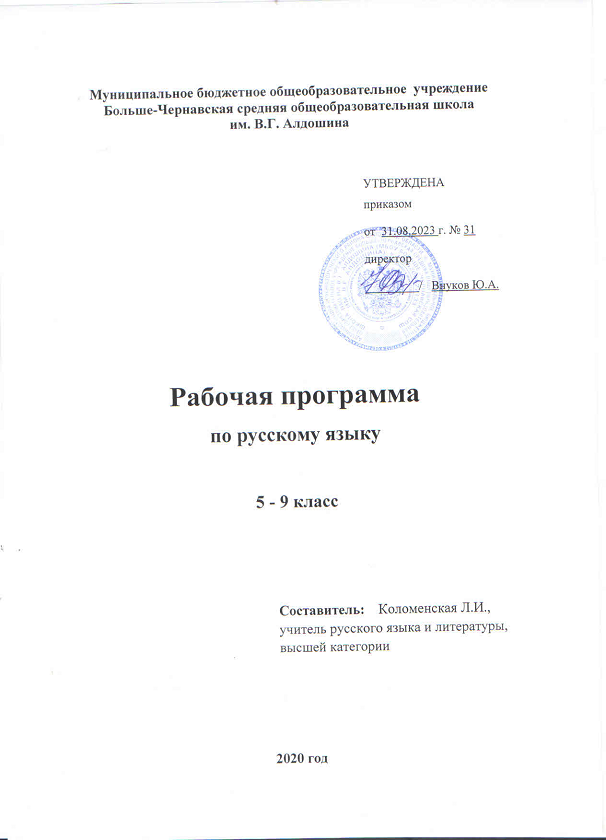 